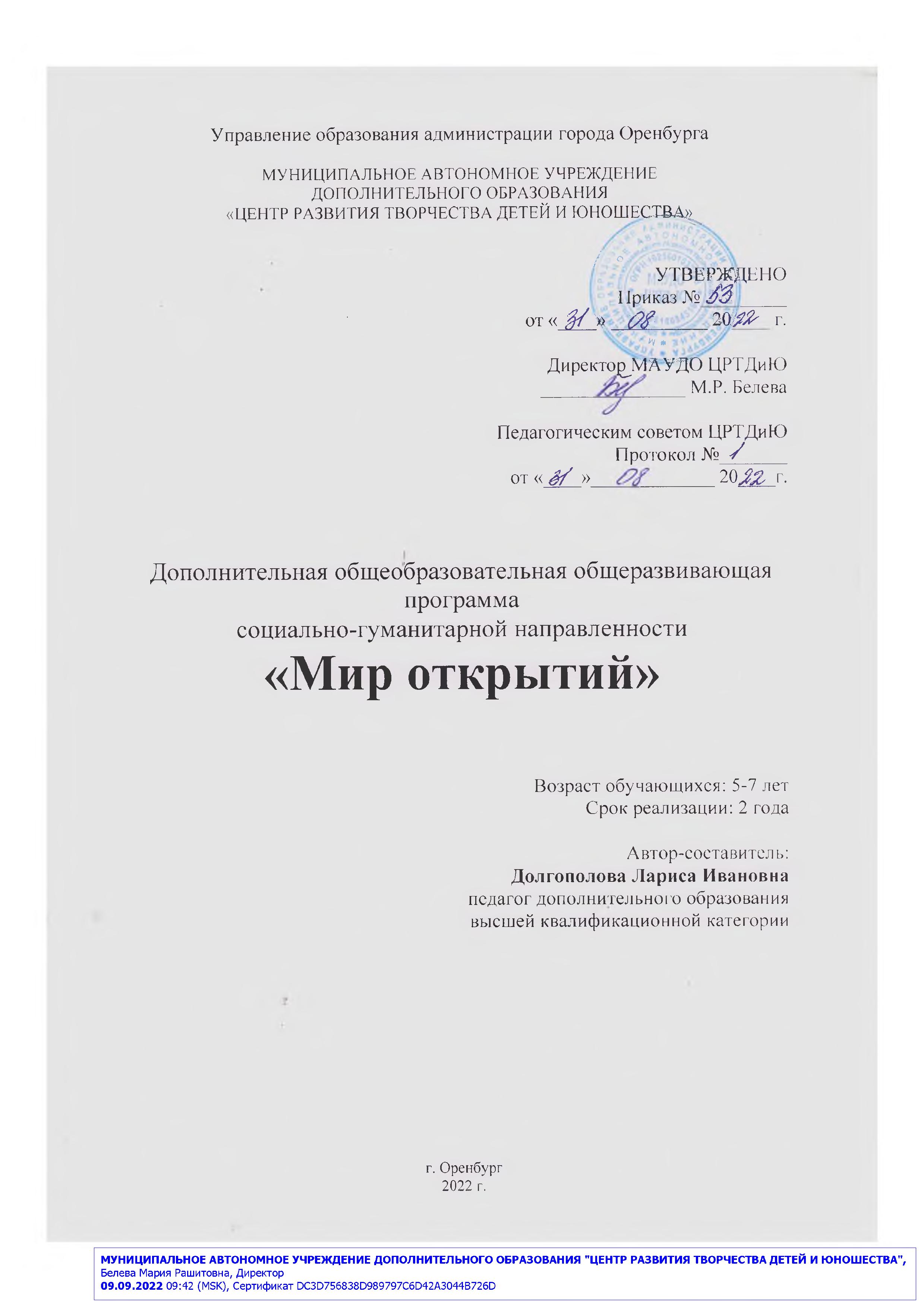 СОДЕРЖАНИЕ1. КОМПЛЕКС ОСНОВНЫХ ХАРАКТЕРИСТИК ДОПОЛНИТЕЛЬНОЙ ОБЩЕОБРАЗОВАТЕЛЬНОЙ ОБЩЕРАЗВИВАЮЩЕЙ ПРОГРАММЫ1.1.ПОЯСНИТЕЛЬНАЯ ЗАПИСКАМатематическое познание – важнейшее условие всестороннего развития личности. Данная программа нацелена на формирование личности ребёнка, развития его умственных и творческих способностей, решения проблем адаптации во внешней среде. Работа по программе даёт детям не только определённую сумму знаний, умений и навыков, но и предусматривает развитие сенсорных и интеллектуальных способностей у дошкольников.1.1.1.Направленность программыДополнительная общеобразовательная общеразвивающая программа «Мир открытий» имеет социально-гуманитарную направленность и способствует формированию у обучающихся элементарных математических способностей путём включения в активную развивающую и познавательную игровую деятельность. Отсюда вытекает основное требование к форме организации обучения воспитания - сделать занятия по формированию элементарных математических представлений максимально эффективными для того, чтобы на каждом возрастном этапе обеспечить ребёнку максимально доступный ему объём знаний и стимулировать поступательное интеллектуальное развитие.1.1.2.Актуальность программыАктуальность программы заключается в том, что в процессе развития логического мышления у ребенка формируются умения рассуждать, делать умозаключения в соответствии с законами логики. В соответствии с новыми требованиями в центре внимания педагогов должна быть ориентация образовательного процесса на познавательные возможности дошкольника и на их реализацию.На занятиях по программе «Мир открытий» при помощи дидактических игр, логических упражнений, решения командных (групповых) заданий у детей формируются такие качества, как умение общаться, работать в команде, убеждать, решать проблемы, принимать решения, управлять своим временем, мотивировать себя и других.1.1.3.Педагогическая целесообразностьПедагогическая целесообразность данной программы заключается в решении основной идеи комплексного гармоничного развития ребёнка 5-7лет. Применяемые на занятиях методы обучения и содержательный компонент программы в полной мере отвечают возрастным особенностям детей. Комплексно игровой метод организации занятий даёт возможность добиться положительного результата в работе с детьми.1.1.4.Отличительные особенности программыПри создании данной программы были изучены и проанализированы другие подобные программы, например дополнительная образовательная программа «Математические ступеньки» автора Колесниковой Е.В. и дополнительная общеобразовательная программа «Юный математик» автора Васильевой Н.В.Отличительные особенности программы «Мир открытий» прослеживаются по нескольким направлениям:программа предусматривает каждому обучающемуся развитие математических первичных представлений о количестве, числе, форме, размере. Большой акцент в программе делается на развитии любознательности и познавательной мотивации; стимулировании интересов детей и их математических способностей через организацию познавательно-исследовательской продуктивной деятельности взрослого и детей и самостоятельной деятельности ребенка на занятии;освоение программного материала происходит через применение игровых упражнений, моделирование игровых ситуаций с использованием рабочих тетрадей с развивающими заданиями (авторская педагогическая технология педагога высшей квалификации Е.В. Колесниковой «Я считаю до десяти», «Логические задачи» и др.);реализация программы ориентирована на активное взаимодействие с семьёй для обеспечения эмоционального благополучия каждого ребёнка, поддержки индивидуальности и инициативности детей; программа ориентирована на организацию электронного обучения и использование дистанционных технологий; использование метапредметных связей – чтение художественной литературы: сказок, пословиц, считалок в рамках формирования математических понятий;в содержании заложен принцип активности в обучении, предусматривающий необходимость собственной деятельности детей в процессе познания;регулятором развивающей среды является принцип системности, предполагающий строгую последовательность подачи учебного материала.Одной из отличительной особенностей данной программы является и то, что в рабочую программу воспитания включены мероприятия, посвящённые государственным символам Российской Федерации, символике родного края, а также беседы по теме Великой Отечественной войны. 1.1.5.Адресат программыПрограмма «Мир открытий» ориентирована на работу с детьми 5-7 лет.Наполняемость групп: 8-10 человек. Количество вновь принимаемых детей определяется в зависимости от количества выбывших детей. Прием детей в объединение осуществляется по заявлению законных представителей (родителей).В возрасте 5-7 лет происходят значимые изменения в познавательной сфере ребенка. Очень важно, чтобы он был зрелым не только в физическом и социальном отношении, но и достиг определенного уровня умственного и эмоционально-волевого развития.Возрастные особенности детей 5-6 лет.В этом возрасте повышается уровень управления поведением, что положительно сказывается на развитии умственных процессов, внимания, памяти, мышления, речи. Дети начинают устанавливать простую взаимосвязь между свойствами предметов и явлениями (например, отношение последовательности явлений во времени, равенства и неравенства между группами предметов, отношение части и целого). У детей старшего возраста предусматривается значительное усложнение программных задач в каждом из разделов. Почти на каждом занятии детям предлагается задания с раздаточным материалом (объёмные мелкие игрушки, плоские геометрические фигуры, цифры, числовые карточки, счётные палочки). Работа начинается с повторения пройденного материала (занятия 1-4).Это помогает выявить уровень усвоения детьми математических представлений и понятий на предыдущем этапе обучения.На данном этапе увеличивается объём изучаемого материала. Большое внимание уделяется формированию умственной деятельности (анализ и синтез, сравнение, обобщение). Этому способствуют наглядные материалы (весёлые рисунки, учебно-игровые, логические задачи и др.). Упражнениям в тетради должна предшествовать работа с демонстрационным материалом.Возрастные особенности детей 6-7 летУ детей 6-7 лет повышается физическая и умственная работоспособность. Они могут непрерывно заниматься продуктивной работой 25-30 минут. В психическом развитии важную роль начинает играть новая жизненная позиция, связанная с переходом в школу. Меняются отношения с взрослыми, сверстниками, возникает интерес к учебной деятельности. Дети уже хорошо владеют предпосылками к учебной деятельности (умением понять учебную задачу, самостоятельно ее решить, в том числе в уме, провести самоконтроль и оценку выполненной работе). В этом возрасте им предлагается самостоятельно сформулировать задание, которое они должны выполнить. Детям предлагается рассказать, что надо сделать в данном задании (например, пересчитать предметы в геометрических фигурах и написать под ними цифру, которая обозначает их количество). Сначала дети испытывают трудности в самостоятельной формулировке задания, но постепенно овладевают этим умением.На данном этапе обучения не так много новых программных задач, в основном дети закрепляют полученные знания, умения, навыки и применяют их в новых ситуациях, что способствует развитию математических способностей.1.1.6. Объем и сроки освоения программыПрограмма «Мир открытий» рассчитана на два года обучения. Общий объем учебных часов программы: 144. На освоение программы отведены в год 36 учебных недель: в том числе 1-й год обучения 72часа, 2-й год обучения 72часа. Программа предполагает освоение аудиторной и внеаудиторной нагрузки. Общий объём аудиторной нагрузки 120 ч. (60+60).Общий объём внеаудиторной нагрузки составляет 24часа, 1 – й год обучения 12 часов , 2 – й год 12 часов.Первый год обучения – это начальный этап формирования математических способностей в игровых действиях.На втором году обучения происходит расширение и углубление математических представлений. Основным мотивом на данном этапе является интерес к логическим задачам.1.1.7. Формы обучения и виды занятийОбразовательная деятельность данной программы осуществляется на государственном языке Российской Федерации (п.2, ст.14, 273-ФЗ от 29.12.2012).Форма обучения: очная.Виды занятий:беседы;практические задания: логические ситуации, требующие умозаключений, построенных на основе логических схем, лабиринты – упражнения, игры с блоками;игровые и двигательные упражнения: сюжетно-ролевые игры, командные игры, упражнения релаксационного характера, всё это создаёт у детей положительный эмоциональный настрой, повышает их активность и заинтересованность на занятии;открытые занятия;в случае организации дистанционного обучения предусматривается дистанционная форма занятий, сочетание различных форм получения образования и форм обучения (273-ФЗ, гл.2, ст.17, п.2);учитывая возрастные и психологические особенности обучающихся, на занятиях сочетаются коллективная, групповая и индивидуальная формы работы;практическая работа является основной формой проведения занятия. Программа предполагает проведение внеаудиторных форм работы с детьми: экскурсии в библиотеку, школу, походы, посещение выставок.Методы:практические методы (упражнения конструктивного характера, упражнения творческого характера, упражнения подражательно-исполнительного характера);словесные методы (объяснение, беседа, указания, пояснение);наглядные методы (демонстрация картинок, иллюстрации с изображением времени суток, циферблат часов, показ видеофильмов);игровые методы (дидактические игры, на развитие внимания, памяти, логического мышления, игры-конкурсы).1.1.8. Режим занятийПервый год обучения (5-6-лет) –2 занятия в неделю по одному академическому часу (длительность занятий 30 минут). Второй год обучения (6-7 лет) –2 занятия в неделю по одному академическому часу (длительность занятий 30 минут). Дистанционный форматРекомендуемое время электронного занятия – не более 20 минут.1.2. ЦЕЛЬ И ЗАДАЧИ ПРОГРАММЫЦель: развитие интеллектуальных способностей посредством математических познаний.ЗадачиВоспитательные:развивать мотивацию к занятиям;воспитывать дружеские взаимоотношения со сверстниками;формировать личностные качества: любознательность и активность на занятиях;расширять представления у детей о России;воспитывать бережное отношение и уважение к символам государства, к культурному наследию и национальным традициям.Развивающие:развивать трудолюбие, целеустремлённость и настойчивость в достижении результата;развивать познавательные процессы: память, внимание, воображение, восприятие;развивать образное мышление.Обучающие:научить считать, писать цифры, выполнять арифметические действия;сформировать представления о множестве чисел;соотносить заданное количество предметов с цифрой;расширять знания о геометрических фигурах. 1.3. СОДЕРЖАНИЕ ПРОГРАММЫ1.3.1. Учебный план 1.3.2. Учебно-тематический план Первый год обученияВторой год обучения1.3.3. Содержание учебного планаПервый год обучения - стартовый уровеньРаздел 1. Введение в дополнительную общеобразовательную программу (2ч.)Тема 1.1. Вводное занятие (1 ч.)Теория: Содержание программы, режим работы объединения, организация рабочего места. Презентация творческого объединения «Мир открытий». Правила поведения и техника безопасности на занятиях. Тема 1.2. Азбука математики (0,5ч. теории, 0,5ч. практики) Теория: Техника безопасного поведения во время игр, правила пользования карандашом. Практика: Игры «Волшебный сундучок», «В гостях у Светофорика».Раздел 2. Игры Считаря (56ч.)Тема 2.1. Математические ступеньки(10ч. теории, 32ч. практики) Теория: Количество и счёт. Арифметические задачи.Практика: Обводка цифр. Соотнесение цифры и количество предметов, работа в тетради в клетку. Отгадывание математической загадки.Тема 2.2.Геометрические фигуры (4 ч. теории, 6 ч. практики) Теория: Форма, цвет, размер. Практика: Рисование фигур по трафарету. Выкладывание из счётных палочек фигуры. Составление  предметов из фигур.Тема 2.3. Ориентировка в пространстве и во времени(2 ч. теории,4 ч. практики) Теория: Форма, цвет, размер. Сравнение предметов. Практика: Игры на свежем воздухе «Угадай форму предмета»,  «Я вижу то, что ты не видишь».Раздел 3. Итоговое занятие «Умники и умницы» (2ч.)Тема 3.1.Итоговое занятие(2ч.)Промежуточная аттестация (1 ч. теории, 1 ч. практики) Практика: Тестовые задания.Раздел 4. Волшебный сундучок (12ч.) Внеаудиторные занятияТема 4.1. Живая неделя (1 ч. теории, 5ч. практики) Теория: Дни недели. Название месяцев. Практика: Решение кроссворда. Работа с дневником Белочки. Подвижные игры.Тема 4.2. Двеннадцать месяцев (1 ч. теории,5 ч. практики)Теория: Волшебные сказки.Практика: Путешествие Времяхода. Календарь «Круглый год».Второй год обучения - базовый уровеньРаздел 1. Водное занятие (2ч.)Тема 1.1. Вводное занятие (1 ч. теории) Теория: Содержание образовательной программы второго года обучения: режим работы объединения, организация рабочего места, правила поведения. Тема 1.2. Математическая азбука». (1 ч. теории)Теория: В мире цифр и чисел.Раздел 2. Волшебная шкатулка (56ч.)Тема 2.1. Весёлая математика(1ч. теории, 5ч. практики) Теория: Счёт. Количество предметов. Логические задачи. Цифры и числа в пределах 20. Арифметические задачи.Практика: Счёт в пределах 10. Решение задач. Второй десяток. Сравнение множеств. Составление задач по картинке.Тема 2.2. В мире чисел(8ч. теории,14ч. практики)Теория: Прямой и обратный счёт. Знаки сравнения. Практика: Выполнение математических заданий. Творческая работа «Весёлый счёт».Тема 2.3.Забавные фигуры(8ч. теории, 16 ч. практики)Теория: Геометрические фигуры. Многоугольники.Практика: Игровое упражнение «Соедини фигуры по точкам». Составление предметов из фигур.Раздел 3. Итоговое занятие «Праздник числа» (2ч.)Тема 3.1.Итоговое занятие (2ч. практики) Практика: Тестовые задания. Раздел 4. Путешествие Незнайки(12ч.)Тема 4.1. Весёлые часики (2 ч. теории,4 ч. практики) Внеаудиторные занятияТеория: Ориентировка в пространстве и во времени.Практика: Подвижная игра «Часики». Рассматривание иллюстраций «История часов».Тема 4.2. Белочкин календарь (2 ч. теории,4 ч. практики) Теория: Дни недели. Название месяцев.Практика: Подвижная игра «Неделька, стройся!1.4. ПЛАНИРУЕМЫЕ РЕЗУЛЬТАТЫПрограмма направлена на достижение личностных, метапредметных и предметных результатов.Личностные результатыотражаются в системе ценностных отношений, интересов, мотивации обучающихся:  интерес к занятиям; дружеские взаимоотношения со сверстниками;любознательность и активность на занятиях;интерес к познанию символов государства, к культурному наследию и национальным традициям.Метапредметные результаты характеризуют уровень в познавательной и практической творческой деятельности: трудолюбие, целеустремлённость и настойчивость в достижении результата;развивается память, внимание, воображение, восприятие;развивается словестно-логическое мышление.Предметные результатыхарактеризуют уровень способностей математических представлений в соответствии с требованиями программы:научатся считать, писать цифры, выполнять арифметические действия;сформировано представление о множестве чисел;соотносить заданное количество предметов с цифрой;иметь знания о геометрических фигурах.2. КОМПЛЕКС ОРГАНИЗАЦИОННО-ПЕДАГОГИЧЕСКИХ УСЛОВИЙ2.1 КАЛЕНДАРНЫЙ УЧЕБНЫЙ ГРАФИК ПРОГРАММЫ2.2. УСЛОВИЯ РЕАЛИЗАЦИИ ПРОГРАММЫМатериально–техническое и информационное обеспечениеПомещение для занятий должно быть светлым, сухим, теплым и по объёму и размерам полезной площади соответствовать числу занимающихся обучающихся; на рабочих местах в кабинете для занятий должны быть обеспечены уровни искусственной освещённости люминесцентными лампами при общем освещении помещений не ниже 600 лк.Оборудование:Необходимо учебное оборудование, которое должно соответствовать требованиям и нормам, правилам техники безопасности работы: столы, стулья, шкафы для хранения пособий, музыкальный центр с аудиозаписями (магнитофон), компьютер, доска, стенды для демонстрации информационного, дидактического, наглядного материала.Информационное обеспечение:печатные пособия для организации практической работы на занятиях;наборное полотно с геометрическими фигурами, набор цифр, полотно с математическими знаками;комплект демонстрационных таблиц с методическими рекомендациями.Экранно-вуковые пособия:аудиозаписи в соответствии с программой обучения;видеозаписи «В гостях у Тётушки Совы».Игры и игрушки:настольные развивающие игры (на развитие памяти, мышления, внимания, логики);наборы ролевых игр, игрушек.Интернет – ресурсыСайт практической направленности: Петерсон Л. Г., Кочемасова Е. Е. "Сказочная математика для детей 5-7 лет"https://market.yandex.ru/product--peterson-l-g-kochemasova-e-e-skazochnaia-matematika-dlia-detei-6-7-let-fgos- Дата обращения: 08 04.22Задания по математике для детей 4-5 лет  https://academy-of-curiosity.ru/wp-content/uploads/bg_forreaders/zadaniya-po-matematike-dlya-detej-4-5-let_3522.pdfДата обращения: 08 04.22Методика математического образования детей дошкольного возраста https://kpfu.ru/staff_files/F1954570950/20_218_A5kl_000510.pdfДата обращения: 10. 04.22Методика обучения детей старшего дошкольного возраста по математике. https://infourok.ru/metodika-obucheniya-doshkolnikov-matematike-1609885.htmlДата обращения: 11.04.22Методика математического образования детей дошкольного возраста https://ciur.ru/upk/DocLib24/пособие%20Петровой.pdfДата обращения: 15.04.22Кадровое обеспечение программыРеализация программы обеспечивается педагогом дополнительного образования.Педагог должен обладать достаточным практическим опытом, знаниями, умениями в соответствии с целевыми установками данной программы. Умения педагога должны быть направлены на развитие способностей и реализацию интересов в зависимости от возрастных характеристик обучающихся и педагогической ситуации.Педагог, реализующий данную программу, должен обладать так же компетенциями, определенными в профессиональном стандарте педагога дополнительного образования детей и взрослых, в том числе компетенциями, дающими возможность реализовывать актуальные задачи воспитания обучающихся, развивать их духовно-нравственную культуру.2.3. ФОРМЫ КОНТРОЛЯ, АТТЕСТАЦИИ И ОЦЕНОЧНЫЕ МАТЕРИАЛЫВыявление уровня развития теоретических знаний, практических умений, навыков и компетенций обучающихся, их соответствия прогнозируемым результатам по программе «Мир открытий» проводится в форме текущего контроля и промежуточной аттестации.Текущий контроль:1 этап - предварительный (первоначальный) Цель: - определение уровня имеющихся у обучающихся знаний, умений, навыков в начале обучения. Формы проведения: тестирование, наблюдение.2 этап – промежуточный.Цель - подведение промежуточных итогов обучения, оценка успешности продвижения обучающихся.Формы проведения, показатели, критерии разрабатываются индивидуально по направлению деятельности. 3 этап – итоговый.Подведение итогов года. Формы проведения:  тестовые заданияПри оценке результатов работы обучающихся, выделяются такие аспекты, как: критерии и форма оценки результата подготовки каждого обучающегося и оценка общего уровня подготовки всех обучающихся. Для этого разработана уровневая система оценки (высокий, средний, низкий).Промежуточная аттестация проводится по итогам учебного года и оценивает качество усвоения обучающимися содержания данной программы (занятие на усвоение теоретических и практических знаний). Проводится тестирование, включающее логические и творческие задания.На итоговые занятия«Праздник числа», «Умники и умницы» приглашаются родители и детям торжественно вручаются дипломы «Хвалёнки».По итогам работы за весь период обучения вручаются благодарственные письма родителям, принимавшим активное участие в деятельности творческого объединения.Способы отслеживания результатов реализации программы «Мир открытий»1. Практические и теоретические задания.2 .Творческие задания.3 .Открытые занятия.Предложенный диагностический материал позволяет выявить:динамику изменения знаний, умений и навыков обучающихся;уровень мотивации выбора и устойчивости интереса;Диагностирование позволяет сделать необходимую корректировку программы, степень результативности, определить целесообразность применения средств, форм, методов обучения.В приложении предоставлены диагностики, тесты.Для контроля и оценки результатов дистанционного обучения, подтверждения факта проведения занятия, используются следующие способы дистанционного взаимодействия:регистрация обучающихся на электронном ресурсе (при возможности);размещение учебного материала в сети Интернет.Система оценивания2.4. МЕТОДИЧЕСКОЕ ОБЕСПЕЧЕНИЕ ПРОГРАММЫ(МЕТОДИЧЕСКИЕ МАТЕРИАЛЫ)Программа «Мир открытий» обеспечена методическими пособиями и дидактическими материалами по формированию познавательного развития математических способностей. Пособия красочны, воспринимаются детьми с радостью открытия нового материала, доступны по содержанию и технологии преподнесения. Изложение материала многих занятий опираются на использование сказок, сказочных героев из мультфильмов, загадок и логических задач. Для электронных образовательных ресурсов необходимы: электронные учебные материалы (компьютерные презентации и др.), разработки педагогом по темам программы; банк учебных видеофильмов; банк фото и видеоматериалов, фонотека и др.У детей старшего возраста предусматривается значительное усложнение программных задач в каждом из разделов. На каждом занятии детям предлагается задания с раздаточным материалом (объёмные мелкие игрушки, плоские геометрические фигуры, цифры, числовые карточки, счётные палочки).Некоторые занятия предполагают работу с рабочими тетрадями.Структура рабочих тетрадей для занятий такова, что педагог в зависимости от конкретной ситуации (уровня подготовки детей, их количества, возможностей использования демонстрационного и раздаточного материалов и т.д.), может отобратьнаиболее подходящие для его детей задания, сохраняя общую методику, общий подход и обеспечивая реализацию поставленных целей адекватными средствами. Обычно для работы в группе отбираются 3-4 задания, а остальные рекомендуется выполнить дома вместе с родителями, нотолько по желанию детей(задания, рекомендованные для занятий дома, предварительно разбираются на занятиях). Пособие предоставляет родителям, которые этого желают, внести свою лепту в дело развития и воспитания собственного ребенка. Совместный поиск решения проблем помогает организовать общение детей и взрослых, которое не только способствует лучшему усвоению материала, но и обогащает духовный мир ребенка, устанавливает связи между старшим и младшим, необходимые им в дальнейшем для решения как учебных, так и жизненных проблем.Программное содержание определяет структуру (чередование различных видов деятельности, смену методических приёмов и дидактических средств). Причём все части занятия достаточно самостоятельны и вместе с тем связаны друг с другом. Структура обеспечивает сочетание и успешную реализацию задач из разных разделов программы, активность, как отдельных детей, так и всей группы в целом, использование разнообразных методических приёмов и дидактических средств, усвоение и закрепление нового материала, повторение пройденного.Одним из важных аспектов является наличие методического обеспечения программы,которое обеспечивает целостность педагогического процесса:методические разработки: «В мире чисел», «Дни недели», «Формирование логического мышления»;дидактические игры: «Весёлый счёт», «Геометрические фигуры», «Ориентировка во времени», «Ориентировка в пространстве» (сборник игр для развития индивидуальных способностей, знакомство с математическими понятиями);памятки для родителей: «Математические игры», «Логические задачи»;– методическое пособие по изучению символики России, Оренбуржья и тематике, посвященной Великой отечественной войне (беседы, наглядные пособия, мультимедийные издания).Структура учебного занятияОбразовательные технологии, используемые на занятияхПовышение качества образования проходит через использование в педагогической деятельности образовательных технологий:технология дифференцированного обучения - позволяет создавать оптимальные условия для выявления задатков, развития творческих интересов и способностей каждого ребёнка;технология разноуровневого обучения – позволяет создать условия для включения каждого обучающегося в деятельность, соответствующую уровню его развития;игровые технологии-включают методы и приёмы организации педагогического процесса в форме различных педагогических игр: ролевые, дидактические, коммуникативные, познавательные.здоровьесберегающие технологии – направлены на сохранение здоровья, создание максимально возможных условий для развития духовного, эмоционального, личностного здоровья, повышения работоспособности обучающихся (чередование различных видов деятельности, физкультминутки, комплекс упражнений на снятие усталости, положительный психологический климат на занятии).Дистанционные технологии:оформление содержательной части в виде видео файла или текстового задания, осуществляется подбор дополнительного материала;оформление материала,который будет пригоден для размещения на компьютере;размещение файлов на сервере либо твердом носителе и их отправка пользователям.Телекоммуникационные технологии: онлайн занятие - методика синхронного дистанционного обучения: прямое общение педагога и обучающегося;  офлайн общение - методика асинхронного дистанционного обучения, т.е. общение педагога и обучающегося происходит посредством отправки электронных писем, на первый план выходит уже самообучение и самостоятельное определение темпа изучения нового материала, педагогу принадлежит роль консультанта.3.ЛИТЕРАТУРАДля педагога1.Белочистая Н.А Игровая ситуация на занятиях по математике. Дошкольное воспитание.2019, -57с.2.Блехер Ф.,  Развитие первоначальных математических представлений у детей.2019,-34с. 3.Буллер Е., Рыбникова Ю. Мотивационный компонент вычислительной деятельности дошкольников. 2019,-11с.4.Белошистая А. Формирование и развитие математических способностей дошкольников. Вопросы теории и практики.2020,-78с.5.Доронова Т. Образовательные учреждения и семья - единое пространство развития.2020,-77с.6.Ерофеева Т. Современные образовательные программы для дошкольных учреждений.2019,-22с.7.Зверева О.Л. Общение педагога с родителями.2019,- 98с.8.Истомина Н. Методика обучения математике в начальной школе.2019,- 45с.9.Колесникова Е.В. Математика для детей 6-7лет.2019,-74с.10.Михайлова З.А. Игровые занимательные задачи для детей 5-7лет.2020,- 34с.11.Носова Е.А. Логика и математика для дошкольников.2020,- 46с.12.Перова М.Н. Дидактические игры и упражнения по математике.2020,-87с.13.Петерсон Л.С. Раз – ступенька, два – ступенька.2019,- 23с.14.Смоленцева А.А. Сюжетно-дидактические игры с математическим содержанием.2019, с.-67.15.Свечникова А. Путешествие в страну математики.- М.:2020,-66 с.16.Стойлова Л.П. Теоретические основы формирования элементарных математических представлений у детей 5-7лет.2020,-33с.17.Тарунтаева А.Т. Занимательная математика. М.2019,-76 с.18.ПановаЕ.Н. Дидактические игры-занятия.М.2019,-98с.19.Шорыгина Т.А. Точные сказки.2018,-12с.20.Шорыгина Т.А. Беседы о пространстве и времени. М.2019,-56с.21.Щербакова  Е.И. Методика обучения математике. М.2020,-97.22.ХотылёваТ.Т. Математическая азбука. М.2020,-54с.23.Юдина Н.Н. Форма, цвет, количество. М.2020,-33с.Для обучающихся1.Альтхауз Д., Цвет, форма, количество / – М.: ООО «ТД Издательство Мир книги», 2020, – 14 с.2.Будько Т.С. Мир чисел/ – М.: Изд-во Просвещение, 2019, – 21 с.3.Васильева Н.Н., Развивающие игры / Ярославль – М.: Издательский дом «Академия развития», 2019, – 12 с.4.Ерофеева Т.И., Математическая мозаика / – М.: Просвещение, 2020, – 18 с.5.Колесникова А.В, Логические задачи / Просвещение, – М.2020, – 20 с.6.Левина, Л.А. Приключения Кубарика и Томатика, /Педагогика, - М.: К 2019, - 4 с.Интернет ресурсыПортал «Дополнительное образование» (создан с целью поддержки развития уникальной системы дополнительного (внешкольного) образования в России, ее популяризации), http://dopedu.ru/;Внешкольник. РФ (сайт о дополнительном (внешкольном) образовании предназначенный для педагогов, администрации, родителей.Конкурсы, фестивали и др.. На сайте имеется возможность общения через форум),http://dop-obrazovanie.com/;Российский общеобразовательный портал (качественный и полный каталог образовательных ресурсов.Содержит такие разделы, как «Дошкольное образование», «Начальная школа», «Дополнительное образование и воспитание», «Образовательный досуг»),http://www.school.edu.ru/catalog.asp;Федеральный Центр информационно-образовательных ресурсов (в разделе «Дополнительное образование» каталога представлены в онлайновом режиме различные викторины, кроссворды, филворды), http://fcior.edu.ru/;Социальная сеть работников образования (здесь педагоги могут создавать свои мини-сайты, вести блоги и сообщества, обмениваться опытом, найти различные материалы: сценарии мероприятий, презентации, сборники),http://nsportal.ru/.4. ПРИЛОЖЕНИЕ4.1. Нормативные документыОбразовательная деятельность по данной программе регулируется нормативно-правовыми документами:ФЗ «Об образовании в РФ» от 29.12.2012, № 273 – ФЗ.ФЗ «О внесении изменений в федеральный закон «Об образовании в РФ» по вопросам воспитания обучающихся от 31.07.2020 г., № 304-ФЗ.Указ Президента РФ № 474 от 21.07.2020 «О национальных целях развития Российской Федерации на период до 2030 года».Санитарно-эпидемиологические требования к организациям воспитания и обучения, отдыха и оздоровления детей и молодёжи 3648-20 от 28.09.2020 г., № 28.Распоряжение Правительства Российской Федерации от 31.03.2022 г. № 678-р «Об утверждении Концепции развития дополнительного образования детей».Распоряжение Правительства РФ от 29.05.2015 N 996-р «Об утверждении Стратегии развития воспитания в Российской Федерации на период до 2025 года».Постановление Правительства РФ от 26 декабря 2017 г. N 1642 «Об утверждении государственной программы Российской Федерации «Развитие образования» (с изменениями и дополнениями).Приказ министерства просвещения Российской Федерации от 09.11.2018 г. № 196 «Об утверждении Порядка организации и осуществления образовательной деятельности по дополнительным общеобразовательным программам». Приказ министерства образования и науки Российской Федерации от 23.08.2017 г. № 816 «Об утверждении порядка применения организациями, осуществляющими образовательную деятельность, электронного обучения, дистанционных образовательных технологий при реализации образовательных программ».Приказ министерства просвещения Российской Федерации от 03.09.2019 г. № 467 «Об утверждении целевой модели развития региональных систем дополнительного образования детей».Национальный проект «Образование» (утвержден Президиумом Совета при Президенте РФ по стратегическому развитию и национальным проектам (протокол от 24.12.2018 г. № 16).Паспорт федерального проекта «Успех каждого ребенка» (утвержден на заседании проектного комитета по национальному проекту «Образование» 07 декабря 2018 г., протокол № 3). Паспорт федерального проекта «Цифровая образовательная среда» (утвержден на заседании проектного комитета по национальному проекту «Образование» 07 декабря 2018 г., протокол № 3); Письмо Минобрнауки РФ от 18.11.2015 г. № 09-3242 «О направлении рекомендаций по проектированию дополнительных общеобразовательных общеразвивающих программ» от 18.2018 г., № 85-ФЗ.Методические рекомендации «Об использовании государственных символов Российской Федерации» от 15.04.2022 № СК-295/06.Управление образования администрации города Оренбурга Муниципальное автономное учреждение дополнительного образования«Центр развития творчества детей и юношества»УТВЕРЖДЕНОПриказ № _____от «__»_________2022 г.Директор МАУДО «ЦРТДиЮ»________________ М.Р.БелеваПедагогическим советом МАУДО «ЦРТДиЮ»Протокол № _____от «__»_________2022 г. РАБОЧАЯ ПРОГРАММА на 2022-2023 уч. год к дополнительной общеобразовательной общеразвивающей программе«Мир открытий»Социально-гуманитарной направленности Первый год обучения Возраст обучающихся: 5-6 летАвтор-составитель: Долгополова Лариса ИвановнаОренбург, 2022 г.Пояснительная запискаРабочая программа первого года обучения разработана на основе дополнительной общеобразовательной общеразвивающей программы «Мир открытий» социально-гуманитарной направленности.Форма реализации программы – очнаяУровень сложности содержания программы - стартовый. Особенности обучения в данном учебном году:– год обучения: первый;– возраст детей: 5-6 лет;– объем учебных часов:72 часа;– режим занятий:2 занятия в неделю по одному академическому часу (30 минут). Занятия проходят по адресу: г. Оренбург, ул. Беляевская, дом 63, детский клуб «Чайка».Формы занятий: – беседы;– практические задания: игры с блоками; – игровые и двигательные упражнения: сюжетно-ролевые игры, командные игры, упражнения релаксационного характера; – открытые занятия.Программа предполагает проведение внеаудиторных форм работы с детьми: экскурсии в библиотеку, школу, походы, посещение выставок.Методы:– практические методы (упражнения конструктивного характера, упражнения творческого характера, упражнения подражательно-исполнительного характера);– словесные методы (объяснение, беседа, указания, пояснение);– наглядные методы (демонстрация картинок, иллюстрации с изображением времени суток, циферблат часов, показ видеофильмов);– игровые методы (дидактические игры, на развитие внимания, памяти, логического мышления, игры-конкурсы).Особенности реализации содержанияПервый год обучения – это начальный этап формирования математических способностей в игровых действиях. В возрасте 5-6 лет повышается уровень управления поведением, что положительно сказывается на развитии умственных процессов, внимания, памяти, мышления, речи. Дети начинают устанавливать простую взаимосвязь между свойствами предметов и явлениями (например, отношение последовательности явлений во времени, равенства и неравенства между группами предметов, отношение части и целого). 2.Цель и задачи программыЦель программы: развитие элементарных математических способностей у детей старшего дошкольного возраста.ЗадачиВоспитательные: развивать мотивацию к занятиям;воспитывать дружеские взаимоотношения со сверстниками;формировать личностные качества: любознательность и активность на занятиях;воспитывать бережное отношение и уважение к символам государства, к культурному наследию и национальным традициям.Развивающие:развивать трудолюбие, целеустремлённость и настойчивость в достижении результата;развивать познавательные процессы: память, внимание, воображение, восприятие;развивать словестно-логическое мышление.Обучающие:научить считать, писать цифры от 1 до 9 и число 10;научить соотносить заданное количество предметов с цифрой;называть числа в прямом и обратном порядке первого десятка.3. Планируемые результатыК концу первого года дети будут знать:считать по образцу и названному числу в пределах 10;писать цифры от 1 до 10;пользоваться математическими знаками;знать геометрические фигуры;различать количественный и порядковый счёт в пределах 10;называть последовательно дни недели, месяцы;ориентироваться на листе бумаги, в тетради;решать логические задачи на сравнение, классификацию, установление последовательности событий, анализ и синтез;понимать задание и выполнять его самостоятельно;проводить самоконтроль и самооценку выполненной работы.4.Календарный учебный график реализации общеобразовательной общеразвивающей программы «Мир открытий» на 2022-2023 учебный годУправление образования администрации города Оренбурга Муниципальное автономное учреждение дополнительного образования«Центр развития творчества детей и юношества»УТВЕРЖДЕНОПриказ № _____от «__»_________2022 г.Директор МАУДО «ЦРТДиЮ»________________ М.Р.БелеваПедагогическим советом МАУДО «ЦРТДиЮ»Протокол № _____от «__»_________2022 г. РАБОЧАЯ ПРОГРАММА на 2022-2023 учебный год к дополнительной общеобразовательной общеразвивающей программе«Мир открытий»Социально-гуманитарной направленности Второй год обучения Возраст обучающихся: 6-7 летАвтор-составитель: Долгополова Лариса ИвановнаОренбург, 2022 г.Пояснительная запискаРабочая программа второго года обучения разработана на основе дополнительной общеобразовательной общеразвивающей программы «Мир открытий»социально-гуманитарнойнаправленности.Форма реализации программы – очнаяУровень сложности содержания программы  базовый. Особенности обучения в данном учебном году:– год обучения: второй;– возраст детей: 6-7 лет;– объем учебных часов:72 часа;– режим занятий: 2 занятия в неделю по одному академическому часу (30 минут). Дистанционный формат не более 20 минут.Занятия проходят по адресу: г. Оренбург, ул. Беляевская, дом 63, детский клуб «Чайка».Формы занятий: беседы; практические задания: игры с блоками; игровые и двигательные упражнения: сюжетно-ролевые игры, командные игры, упражнения релаксационного характера, открытые занятия.Программа предполагает проведение внеаудиторных форм работы с детьми: экскурсии в библиотеку, школу, походы, посещение выставок.Методы:практические методы (упражнения конструктивного характера, упражнения творческого характера, упражнения подражательно-исполнительного характера);словесные методы (объяснение, беседа, указания, пояснение);наглядные методы (демонстрация картинок, иллюстрации с изображением времени суток, циферблат часов, показ видеофильмов);игровые методы (дидактические игры, на развитие внимания, памяти, логического мышления, игры-конкурсы).Особенности реализации содержанияПрограмма рассчитана на обучающихся 6-7лет.У детей 6-7 лет повышается физическая и умственная работоспособность. Они могут непрерывно заниматься продуктивной работой 25-30 минут. В психическом развитии важную роль начинает играть новая жизненная позиция, связанная с переходом в школу. Меняются отношения с взрослыми, сверстниками, возникает интерес к учебной деятельности. Дети уже хорошо владеют предпосылками к учебной деятельности (умением понять учебную задачу, самостоятельно ее решить, в том числе в уме, провести самоконтроль и оценку выполненной работе). В этом возрасте им предлагается самостоятельно сформулировать задание, которое они должны выполнить. Детям предлагается рассказать, что надо сделать в данном задании (например, пересчитать предметы в геометрических фигурах и написать под ними цифру, которая обозначает их количество). Сначала дети испытывают трудности в самостоятельной формулировке задания, но постепенно овладевают этим умением.На данном этапе обучения не так много новых программных задач, в основном дети закрепляют полученные знания, умения, навыки и применяют их в новых ситуациях, что способствует развитию математических способностей.На втором году обучения происходит расширение и углубление математических представлений. Основным мотивом на данном этапе является интерес к логическим задачам. Цель и задачи программыЦель: развитие интеллектуальных способностей посредством математических познаний.ЗадачиВоспитательныеразвивать мотивацию к занятиям;воспитывать дружеские взаимоотношения со сверстниками;формировать личностные качества: любознательность и активность на занятиях;Развивающие: воспитывать бережное отношение и уважение к символам государства, к культурному наследию и национальным традициям.развивать трудолюбие, целеустремлённость и настойчивость в достижении результата;развивать познавательные процессы: память, внимание, воображение, восприятие;развивать образное мышление.Обучающие:научить считать, писать цифры, выполнять арифметические действия;сформировать представления о множестве чисел;соотносить заданное количество предметов с цифрой;расширять знания о геометрических фигурах. 3. Планируемые результатыК концу второго года дети будут знать:– считать по образцу и названному числу в пределах 20;– писать цифры от 1 до 20;– пользоваться математическими знаками;– называть и преобразовывать одни геометрические фигуры в другие (объёмные фигуры);– уметь работать с составом числа;– называть последовательно дни недели, месяцы;– ориентироваться на листе бумаги, в тетради;– решать логические задачи на сравнение, классификацию, установление последовательности событий, анализ и синтез;– составлять арифметические задачи;– измерять линейкой, определять результаты измерения в сантиметрах;– понимать задание и выполнять его самостоятельно;– проводить самоконтроль и самооценку выполненной работы.Календарный учебный график реализации общеобразовательной общеразвивающей программы «Мир открытий» на 2021-2022 учебный годУправление образования администрации города Оренбурга Муниципальное автономное учреждение дополнительного образования«Центр развития творчества детей и юношества»УТВЕРЖДЕНОПриказ № _____от «__»_________2022 г.Директор МАУДО «ЦРТДиЮ»________________ М.Р.Белева Педагогическим советом МАУДО «ЦРТДиЮ»Протокол № _____от «__»_________2022 г. РАБОЧАЯ ПРОГРАММА ВОСПИТАНИЯна 2022-2023 уч. год к дополнительной общеобразовательной общеразвивающей программе«Мир открытий»Социально-гуманитарной направленности  Возраст обучающихся: 5-7 летАвтор-составитель: Долгополова Л.И.Оренбург, 2022 г.Пояснительная запискаПрограмма воспитания разработана на основе дополнительной общеобразовательной общеразвивающей программы «Мир открытий» социально-гуманитарной направленности с учетом программы деятельности детского клуба «Чайка».Данная программа представляет собой базисный минимум воспитательной работы, обязательный для проведения с обучающимися и может быть дополнена в зависимости от конкретных образовательных потребностей детей.Программа рассчитана на обучающихся 5-7 лет.Формы работы: индивидуальные и групповыеФормы деятельности:– игровая деятельность; – этические беседы;– творческие конкурсы (рисунков, стихов, песен, поделок и др.);– экскурсии;– спортивные игры и соревнования;– ролевые игры;– викторины.2.Цель и задачи воспитательной работыЦель: создание условий для воспитания обучающихся на основе социокультурных, духовно-нравственных ценностей принятых в российском обществе.Достижению поставленной цели воспитания будет способствовать решение следующих основных задач:– воспитывать у детей стремление к ведению здорового образа жизни; воспитывать чувство ответственности и гордости за свою страну;воспитывать бережное отношение и уважение к символам государства, к культурному наследию и национальным традициям;–прививать нормы человеческой морали, этического поведения, уважительного отношения к людям.3. Планируемый результат воспитательной работы Предполагаемым результатом данной воспитательной программы является:– формирование и развитие положительных общечеловеческих и гражданских качеств личности;– формирование коммуникативных умений и навыков, способности адекватно выбирать формы и способы общения в различных ситуациях;– снижение агрессивности в поведении обучающихся;– повышение уровня развития коллектива и его сплоченности;– повышение уровня познавательного интереса обучающихся, расширение их кругозора;– формирование у детей ответственности за свое здоровье, направленность на развитие навыков здорового образа жизни и безопасного жизнеобеспечения.4.Работа с родителямиРабота с родителями включает три основных направления:– психолого-педагогическое просвещение родителей (индивидуальные и тематические консультации, родительские собрания);– вовлечение родителей в учебно-воспитательный процесс (день открытых дверей, открытые занятия, совместные мероприятия;– участие в управлении учебно-воспитательным процессом (участие родителей в работе родительского комитета).Календарный план воспитательной работы с учётом воспитательной компоненты по дополнительной общеобразовательной общеразвивающей программе «Мир открытий» на 2022-2023 учебный год1КОМПЛЕКС ОСНОВНЫХ ХАРАКТЕРИСТИК ДОПОЛНИТЕЛЬНОЙ ОБЩЕОБРАЗОВАТЕЛЬНОЙ ОБЩЕРАЗВИВАЮЩЕЙ ПРОГРАММЫКОМПЛЕКС ОСНОВНЫХ ХАРАКТЕРИСТИК ДОПОЛНИТЕЛЬНОЙ ОБЩЕОБРАЗОВАТЕЛЬНОЙ ОБЩЕРАЗВИВАЮЩЕЙ ПРОГРАММЫКОМПЛЕКС ОСНОВНЫХ ХАРАКТЕРИСТИК ДОПОЛНИТЕЛЬНОЙ ОБЩЕОБРАЗОВАТЕЛЬНОЙ ОБЩЕРАЗВИВАЮЩЕЙ ПРОГРАММЫ31.1.Пояснительная запискаПояснительная записка31.1.1.Направленность программыНаправленность программы31.1.2.Актуальность программыАктуальность программы31.1.3.Педагогическая целесообразностьПедагогическая целесообразность31.1.4.Отличительные особенности программыОтличительные особенности программы31.1.5.Адресат программыАдресат программы41.1.6.Объем и сроки освоения программыОбъем и сроки освоения программы51.1.7.Формы обучения и виды занятий по программеФормы обучения и виды занятий по программе51.1.8.Режим занятийРежим занятий61.2.Цель и задачи программыЦель и задачи программы61.3.Содержание программыСодержание программы61.3.1.Учебный планУчебный план61.3.2.Учебно-тематический планУчебно-тематический план71.3.3.Содержание учебно-тематического плана Содержание учебно-тематического плана 81.4.Планируемые результатыПланируемые результаты112.КОМПЛЕКС ОРГАНИЗАЦИОННО-ПЕДАГОГИЧЕСКИХ УСЛОВИЙКОМПЛЕКС ОРГАНИЗАЦИОННО-ПЕДАГОГИЧЕСКИХ УСЛОВИЙКОМПЛЕКС ОРГАНИЗАЦИОННО-ПЕДАГОГИЧЕСКИХ УСЛОВИЙ122.1.Календарный учебный график программыКалендарный учебный график программы122.2.Условия реализации программыУсловия реализации программы122.3.Формы контроля и оценочные материалыФормы контроля и оценочные материалы132.4.Методическое обеспечение программы (методические материалы)Методическое обеспечение программы (методические материалы)143.ЛИТЕРАТУРАЛИТЕРАТУРАЛИТЕРАТУРА164.ПРИЛОЖЕНИЕПРИЛОЖЕНИЕПРИЛОЖЕНИЕ184.1.4.1.Нормативные документы184.2.4.2.Рабочая программа первого года обучения194.3.4.3.Рабочая программа второго года обучения374.4.4.4.Рабочая программа воспитания и календарный план воспитательной работы541 год обучения1 год обучения1 год обучения1 год обучения1 год обучения2год обучения2год обучения2год обучения2год обучения2год обучения№Название разделаКоличество часовКоличество часовКоличество часов№Название разделаКоличество часовКоличество часовКоличество часов№Название разделааудит.Внеаудит.Внеаудит.№Название разделааудит.ВнеаудитВнеаудит1.Введение в программу2--1.Вводное занятие2--2.Игры Считаря56--2.Волшебная  шкатулка56-3.Итоговое занятие:«Умники и умницы»2--3.Итоговое занятие:«Праздник числа»2-4.Волшебный сундучок124.Путешествие Незнайки124.Волшебный сундучок125.Социальные практики47272727272Всего:144 ч.Всего:144 ч.Всего:144 ч.Всего:144 ч.Всего:144 ч.Всего:144 ч.Всего:144 ч.Всего:144 ч.Всего:144 ч.№ п/пНазвание раздела/ темыКоличество часовКоличество часовКоличество часовКоличество часовКоличество часовКоличество часовФормыконтроля, аттестации№ п/пНазвание раздела/ темыаудиторнаяаудиторнаяаудиторнаявнеаудиторнаявнеаудиторнаявнеаудиторнаяФормыконтроля, аттестации№ п/пНазвание раздела/ темывсеготеорияпракт.Всеготеорияпракт.Формыконтроля, аттестации1.Введение в программу22-1.1.Введение в программу11----Беседа1.2.Азбука математики11----Беседа2.Игры Считаря5616402.1Математические ступеньки421032---Наблюдение2.2.Геометрические фигуры1046---Тестирование2.3.Ориентировка во времени и пространстве422Наблюдение, беседа3.Промежуточная аттестацияИтоговое занятие«Умники и умницы»2-2ТестовыеЗадания, наблюдение4.Волшебный сундучок122104.1Живая неделя-615ЭкскурсииНаблюдение4.2Двеннадцать месяцев-615ЭкскурсииНаблюдениеИтого:606060121212Всего:72727272727272№п/пНазвание раздела, темыКоличество часовКоличество часовКоличество часовКоличество часовКоличество часовКоличество часовФормы контроля, аттестации№п/пНазвание раздела, темыаудиторнаяаудиторнаяаудиторнаявнеаудиторнаявнеаудиторнаявнеаудиторнаяФормы контроля, аттестации№п/пНазвание раздела, темывсеготеорияпрак.всеготеорияпракФормы контроля, аттестации1Вводное занятие22-1.1.Вводное занятие11-Беседа1.2.Математическая азбука11-Наблюдение2Волшебная шкатулка5618382.1Весёлая математика1037Наблюдение2.2.В мире чисел22814Подвижные игры2.3.Забавные фигуры24816Наблюдение, беседа3.Промежуточная аттестацияИтоговое занятие«Праздник числа»22Тестовые задания Наблюдение, беседа4.Путешествие Незнайки--12484.1.Весёлые часики624Подвижные игры4.2.Белочкин календарь624Наблюдение, беседаИтого606060121212Всего:72727272727272Год обученияДата началазанятийДата окончания занятийКоличество уч. недельКоличество уч. днейКоличество уч. часовРежим занятий115.09.202230.05.20233672722 занятия в неделю по 1 часу 201.09.202230.05.20233672722 занятия в неделю по 1часу РезультатыУровниФормы контроляОценочный инструментарийФормы фиксации результатаСроки проведения контроляпредметныеСтартовыйБеседа,наблюдениеБеседа:«Мир удивительных открытий»Интеллектуальные игрыДиагностика выявление знаний по формированию элементарных математических представленийИндивидуальная карта;Заполнение таблицСентябрьпредметныеПромежуточныйИгры,опросникБеседа:«Мир удивительных открытий»Интеллектуальные игрыДиагностика выявление знаний по формированию элементарных математических представленийИндивидуальная карта;Заполнение таблицВ течение годапредметныеИтоговыйТестовые задания,выполнение упражненийБеседа:«Мир удивительных открытий»Интеллектуальные игрыДиагностика выявление знаний по формированию элементарных математических представленийИндивидуальная карта;Заполнение таблицПервое полугодиеличностныеСтартовыйНаблюдение,беседаДиагностика поведения детей на занятииИндивидуальная карта;Заполнение таблицСентябрьличностныеСтартовыйНаблюдение,беседаДиагностика поведения детей на занятииИндивидуальная карта;Заполнение таблицВ течение годаличностныеИтоговыйпроблемная ситуация;беседаДиагностика поведения детей на занятииИндивидуальная карта;Заполнение таблицВторое полугодиеМетапредметныеСтартовыйНаблюдениеДидактические игрыИгровые упражненияСентябрьМетапредметныеПромежуточныйВыполнение упражненийДидактические игрыИгровые упражненияВ течение годаМетапредметныеИтоговый контрольНаблюдениеЗаполнение таблицыТестовые задания;Второе полугодиеНазвание этапаНазвание этапаЗадача этапаСодержание этапа1.Организационный1.ОрганизационныйПодготовка детей к работе на занятииОрганизация начала занятия, создание психологического настроя на учебную деятельность и активизация внимания2.Подготовительный2.ПодготовительныйОбеспечение мотивации и принятие детьми цели учебно–познавательной деятельностиВведение в образовательный материал или информацию. Наращивание интереса к новому материалу. Концентрация внимания и сохранение интереса.3.ОсновнойПредлагаемый образовательный материалОбеспечение восприятия, осмысления и первичного запоминания нового материалаНаглядные пособия и материал, задания и вопросы, которые активизируют познавательную деятельность детей.3.ОсновнойЗакреплениеОбеспечение усвоения новых знаний и способов действийИгровая или творческая часть занятия (загадки, викторины) Тренировочные упражнения, задания, которые выполняются самостоятельно детьми.3.ОсновнойОбобщениеФормирование целостного представления знаний по темеБеседа и практические задания.Самооценка.4. ИтоговыйВоспитывать социально-психологические чувства удовлетворения от полученных знаний, умений.Сообщение педагогом о том, как работали дети на занятии, что нового узнали, какими умениями и навыками овладели, поощрение за работу.Год обученияДата началазанятийДата окончания занятийКоличество уч. недельКоличество уч. днейКоличество уч. часовРежим занятийпервый16.09.202229.05.20233672722 занятия в неделю по 1 часуN п/пДатаДатаГруппыВремя проведения занятияФорма занятияФорма занятияКол-во часовКол-во часовТема занятияМесто проведенияФорма контроля, аттестацииИнвариантная частьИнвариантная частьИнвариантная частьИнвариантная частьИнвариантная частьИнвариантная частьИнвариантная частьИнвариантная частьИнвариантная частьИнвариантная частьИнвариантная частьИнвариантная частьРаздел 1. Введение в дополнительную общеобразовательную программу (2ч.)Раздел 1. Введение в дополнительную общеобразовательную программу (2ч.)Раздел 1. Введение в дополнительную общеобразовательную программу (2ч.)Раздел 1. Введение в дополнительную общеобразовательную программу (2ч.)Раздел 1. Введение в дополнительную общеобразовательную программу (2ч.)Раздел 1. Введение в дополнительную общеобразовательную программу (2ч.)Раздел 1. Введение в дополнительную общеобразовательную программу (2ч.)Раздел 1. Введение в дополнительную общеобразовательную программу (2ч.)Раздел 1. Введение в дополнительную общеобразовательную программу (2ч.)Раздел 1. Введение в дополнительную общеобразовательную программу (2ч.)Раздел 1. Введение в дополнительную общеобразовательную программу (2ч.)Раздел 1. Введение в дополнительную общеобразовательную программу (2ч.)1.15.09.2215.09.22212.00-12.30Игровая деятельностьИгровая деятельность11Презентация объединения «Мир открытий». Техника безопасности, правила поведения в д/к «Чайка».Д/к «ЧайкаБеседа, наблюдение1.15.09.2215.09.22518.20-18.50Игровая деятельностьИгровая деятельность11Презентация объединения «Мир открытий». Техника безопасности, правила поведения в д/к «Чайка».Д/к «ЧайкаБеседа, наблюдение1.15.09.2215.09.22617.00-17.30Игровая деятельностьИгровая деятельность11Презентация объединения «Мир открытий». Техника безопасности, правила поведения в д/к «Чайка».Д/к «ЧайкаБеседа, наблюдение2.15.09.2215.09.22212.00-12.30Игровая деятельностьИгровая деятельность11«Весёлая арифметика»Д/к «ЧайкаДидактическая игра «Весёлый счёт»2.19.09.2220.09.2219.09.2220.09.22518.20-18.50Игровая деятельностьИгровая деятельность11«Весёлая арифметика»Д/к «ЧайкаДидактическая игра «Весёлый счёт»2.19.09.2220.09.2219.09.2220.09.22518.20-18.50Игровая деятельностьИгровая деятельность11«Весёлая арифметика»Д/к «ЧайкаДидактическая игра «Весёлый счёт»2.20.09.2220.09.22617.00-17.30Игровая деятельностьИгровая деятельность11«Весёлая арифметика»Д/к «ЧайкаДидактическая игра «Весёлый счёт»Раздел 2.Игры Считаря(56ч.)Раздел 2.Игры Считаря(56ч.)Раздел 2.Игры Считаря(56ч.)Раздел 2.Игры Считаря(56ч.)Раздел 2.Игры Считаря(56ч.)Раздел 2.Игры Считаря(56ч.)Раздел 2.Игры Считаря(56ч.)Раздел 2.Игры Считаря(56ч.)Раздел 2.Игры Считаря(56ч.)Раздел 2.Игры Считаря(56ч.)Раздел 2.Игры Считаря(56ч.)Раздел 2.Игры Считаря(56ч.)3.22.09.2222.09.22212.00-12.30Игровая деятельностьИгровая деятельность11Повторение счётаД/к «ЧайкаИгровые упражнения, наблюдение3.22.09.2222.09.22518.20-18.50Игровая деятельностьИгровая деятельность11Повторение счётаД/к «ЧайкаИгровые упражнения, наблюдение3.22.09.2222.09.22617.00-17.30Игровая деятельностьИгровая деятельность11Повторение счётаД/к «ЧайкаИгровые упражнения, наблюдение4.26.09.2226.09.22212.00-12.30Игровая деятельностьИгровая деятельность11Число и цифра 0Д/к «ЧайкаНаблюдение4.27.09.2227.09.22518.20-18.50Игровая деятельностьИгровая деятельность11Число и цифра 0Д/к «ЧайкаНаблюдение4.27.09.2227.09.22617.00-17.30Игровая деятельностьИгровая деятельность11Число и цифра 0Д/к «ЧайкаНаблюдение5.29.09.2229.09.22212.00-12.30Игровая деятельностьИгровая деятельность11Число и цифра 1Д/к «ЧайкаНаблюдение5.29.09.2229.09.22518.20-18.50Игровая деятельностьИгровая деятельность11Число и цифра 1Д/к «ЧайкаНаблюдение5.04.10.2204.10.22617.00-17.30Игровая деятельностьИгровая деятельность11Число и цифра 1Д/к «ЧайкаНаблюдение6.03.10.2203.10.22212.00-12.30Игровая деятельностьИгровая деятельность11Число и цифра 2Д/к «ЧайкаИгровые упражнения, наблюдение6.04.10.2204.10.22518.20-18.50Игровая деятельностьИгровая деятельность11Число и цифра 2Д/к «ЧайкаИгровые упражнения, наблюдение6.04.10.2204.10.22617.00-17.30Игровая деятельностьИгровая деятельность11Число и цифра 2Д/к «ЧайкаИгровые упражнения, наблюдение7.06.10.2206.10.22212.00-12.30Игровая деятельностьИгровая деятельность11Число и цифра 3Д/к «ЧайкаДидактическаяигра«Какая цифра пропущена?»7.06.10.2206.10.22518.20-18.50Игровая деятельностьИгровая деятельность11Число и цифра 3Д/к «ЧайкаДидактическаяигра«Какая цифра пропущена?»7.06.10.2206.10.22617.00-17.30Игровая деятельностьИгровая деятельность11Число и цифра 3Д/к «ЧайкаДидактическаяигра«Какая цифра пропущена?»8.10.10.2210.10.22212.00-12.30Игровая деятельностьИгровая деятельность11Число и цифра 4.Знакомство с полукругомД/к «ЧайкаБеседа8.11.10.2211.10.22518.20-18.50Игровая деятельностьИгровая деятельность11Число и цифра 4.Знакомство с полукругомД/к «ЧайкаБеседа8.11.10.2211.10.22617.00-17.30Игровая деятельностьИгровая деятельность11Число и цифра 4.Знакомство с полукругомД/к «ЧайкаБеседа9.13.10.2213.10.22212.00-12.30Игровая деятельностьИгровая деятельность11Число и цифра 5Д/к «ЧайкаНаблюдение9.13.10.2213.10.22518.20-18.50Игровая деятельностьИгровая деятельность11Число и цифра 5Д/к «ЧайкаНаблюдение9.13.10.2213.10.22617.00-17.30Игровая деятельностьИгровая деятельность11Число и цифра 5Д/к «ЧайкаНаблюдение10.17.10.2217.10.22212.00-12.30Игровая деятельностьИгровая деятельность11Прямой и обратный счёт в пределах пятиД/к «ЧайкаИгровые упражнения, наблюдение10.18.10.2218.10.22518.20-18.50Игровая деятельностьИгровая деятельность11Прямой и обратный счёт в пределах пятиД/к «ЧайкаИгровые упражнения, наблюдение10.18.10.2218.10.22617.00-17.30Игровая деятельностьИгровая деятельность11Прямой и обратный счёт в пределах пятиД/к «ЧайкаИгровые упражнения, наблюдение11.20.10.2220.10.22212.00-12.30Игровая деятельностьИгровая деятельность11Число и цифра 5.Знакомство с ромбомД/к «ЧайкаДидактическая игра с палочками.11.20.10.2220.10.22518.20-18.50Игровая деятельностьИгровая деятельность11Число и цифра 5.Знакомство с ромбомД/к «ЧайкаДидактическая игра с палочками.11.20.10.2220.10.22617.00-17.30Игровая деятельностьИгровая деятельность11Число и цифра 5.Знакомство с ромбомД/к «ЧайкаДидактическая игра с палочками.1224.10.2224.10.22212.00-12.30Игровая деятельностьИгровая деятельность11Число и цифра 6Д/к «ЧайкаДидактическая игра «Не ошибись»1225.10.2225.10.22518.20-18.50Игровая деятельностьИгровая деятельность11Число и цифра 6Д/к «ЧайкаДидактическая игра «Не ошибись»1225.10.2225.10.22617.00-17.30Игровая деятельностьИгровая деятельность11Число и цифра 6Д/к «ЧайкаДидактическая игра «Не ошибись»13.27.10.2227.10.22212.00-12.30Игровая деятельностьИгровая деятельность11Число и цифра 7.Знакомство со знаком «+»Д/к «ЧайкаИгровые упражнения, наблюдение13.27.10.2227.10.22518.20-18.50Игровая деятельностьИгровая деятельность11Число и цифра 7.Знакомство со знаком «+»Д/к «ЧайкаИгровые упражнения, наблюдение13.27.10.2227.10.22617.00-17.30Игровая деятельностьИгровая деятельность11Число и цифра 7.Знакомство со знаком «+»Д/к «ЧайкаИгровые упражнения, наблюдение14.31.10.2231.10.22212.00-12.30Игровая деятельностьИгровая деятельность11Число и цифра 8Д/к «ЧайкаИгровые упражнения, наблюдение14.03.11.2203.11.22518.20-18.50Игровая деятельностьИгровая деятельность11Число и цифра 8Д/к «ЧайкаИгровые упражнения, наблюдение14.03.11.2203.11.22617.00-17.30Игровая деятельностьИгровая деятельность11Число и цифра 8Д/к «ЧайкаИгровые упражнения, наблюдение15.03.11.2203.11.22212.00-12.30Игровая деятельностьИгровая деятельность11Число и цифра 9Д/к «ЧайкаДидактическая игра «Домики»15.08.11.2208.11.22518.20-18.50Игровая деятельностьИгровая деятельность11Число и цифра 9Д/к «ЧайкаДидактическая игра «Домики»15.08.11.2208.11.22617.00-17.30Игровая деятельностьИгровая деятельность11Число и цифра 9Д/к «ЧайкаДидактическая игра «Домики»16.07.11.2207.11.22212.00-12.30Игровая деятельностьИгровая деятельность11Число и цифра 10.Знакомство со знаком «-»Д/к «ЧайкаПодвижная игра «Весёлый счёт»16.10.11.2210.11.22518.20-18.50Игровая деятельностьИгровая деятельность11Число и цифра 10.Знакомство со знаком «-»Д/к «ЧайкаПодвижная игра «Весёлый счёт»16.10.11.2210.11.22617.00-17.30Игровая деятельностьИгровая деятельность11Число и цифра 10.Знакомство со знаком «-»Д/к «ЧайкаПодвижная игра «Весёлый счёт»17.10.11.2210.11.22212.00-12.30Игровая деятельностьИгровая деятельность11Повторение счёта в пределах десятиД/к «ЧайкаДидактическая игра «Собери предмет»17.15.11.2215.11.22518.20-18.50Игровая деятельностьИгровая деятельность11Повторение счёта в пределах десятиД/к «ЧайкаДидактическая игра «Собери предмет»17.15.11.2215.11.22617.00-17.30Игровая деятельностьИгровая деятельность11Повторение счёта в пределах десятиД/к «ЧайкаДидактическая игра «Собери предмет»18.14.11.2214.11.22212.00-12.30Игровая деятельностьИгровая деятельность11Число 2,состав числаД/к «ЧайкаБеседа18.17.11.2217.11.22518.20-18.50Игровая деятельностьИгровая деятельность11Число 2,состав числаД/к «ЧайкаБеседа18.17.11.2217.11.22617.00-17.30Игровая деятельностьИгровая деятельность11Число 2,состав числаД/к «ЧайкаБеседа19.17.11.2217.11.22212.00-12.30Игровая деятельностьИгровая деятельность11Соседи чисел в пределах десятиД/к «ЧайкаИгровые упражнения, наблюдение19.22.11.2222.11.22518.20-18.50Игровая деятельностьИгровая деятельность11Соседи чисел в пределах десятиД/к «ЧайкаИгровые упражнения, наблюдение19.22.11.2222.11.22617.00-17.30Игровая деятельностьИгровая деятельность11Соседи чисел в пределах десятиД/к «ЧайкаИгровые упражнения, наблюдение20.21.11.2221.11.22212.00-12.30Игровая деятельностьИгровая деятельность11Весёлый счётД/к «ЧайкаНаблюдение20.24.11.2224.11.22518.20-18.50Игровая деятельностьИгровая деятельность11Весёлый счётД/к «ЧайкаНаблюдение20.24.11.2224.11.22617.00-17.30Игровая деятельностьИгровая деятельность11Весёлый счётД/к «ЧайкаНаблюдение21.24.11.222212.00-12.3012.00-12.30Игровая деятельностьИгровая деятельность1Решение логических задачД/к «ЧайкаИгровые упражнения, наблюдение21.29.11.225518.20-18.5018.20-18.50Игровая деятельностьИгровая деятельность1Решение логических задачД/к «ЧайкаИгровые упражнения, наблюдение21.29.11.226617.00-17.3017.00-17.30Игровая деятельностьИгровая деятельность1Решение логических задачД/к «ЧайкаИгровые упражнения, наблюдение22.28.11.222212.00-12.3012.00-12.30Игровая деятельностьИгровая деятельность1Геометрическая мозаикаД/к «ЧайкаБеседа22.01.12.225518.20-18.5018.20-18.50Игровая деятельностьИгровая деятельность1Геометрическая мозаикаД/к «ЧайкаБеседа22.01.12.226617.00-17.3017.00-17.30Игровая деятельностьИгровая деятельность1Геометрическая мозаикаД/к «ЧайкаБеседа23.01.12.222212.00-12.3012.00-12.30Игровая деятельностьИгровая деятельность1Соотнесение количества предметов с цифройД/к «ЧайкаИгровые упражнения, наблюдение23.06.12.225518.20-18.5018.20-18.50Игровая деятельностьИгровая деятельность1Соотнесение количества предметов с цифройД/к «ЧайкаИгровые упражнения, наблюдение23.06.12.226617.00-17.3017.00-17.30Игровая деятельностьИгровая деятельность1Соотнесение количества предметов с цифройД/к «ЧайкаИгровые упражнения, наблюдение24.05.12.222212.00-12.3012.00-12.30Игровая деятельностьИгровая деятельность1Состав числа 3Д/к «ЧайкаНаблюдение24.08.12.225518.20-18.5018.20-18.50Игровая деятельностьИгровая деятельность1Состав числа 3Д/к «ЧайкаНаблюдение24.08.12.226617.00-17.3017.00-17.30Игровая деятельностьИгровая деятельность1Состав числа 3Д/к «ЧайкаНаблюдение25.08.12.222212.00-12.3012.00-12.30Игровая деятельностьИгровая деятельность1Знакомство с кругомД/к «ЧайкаИгровые упражнения, наблюдение25.13.12.225518.20-18.5018.20-18.50Игровая деятельностьИгровая деятельность1Знакомство с кругомД/к «ЧайкаИгровые упражнения, наблюдение25.13.12.226617.00-17.3017.00-17.30Игровая деятельностьИгровая деятельность1Знакомство с кругомД/к «ЧайкаИгровые упражнения, наблюдение26.12.12.222212.00-12.3012.00-12.30Игровая деятельностьИгровая деятельность1Повторение счётаД/к «Чайка»Беседа26.15.12.225518.20-18.5018.20-18.50Игровая деятельностьИгровая деятельность1Повторение счётаД/к «Чайка»Беседа26.15.12.2212.00-12.3012.00-12.30Игровая деятельностьИгровая деятельность1Повторение счётаД/к «Чайка»Беседа27.15.12.222212.00-12.3012.00-12.30Игровая деятельностьИгровая деятельность1Состав числа 4Д/к «Чайка»Игровые упражнения, наблюдение27.20.12.225518.20-18.5018.20-18.50Игровая деятельностьИгровая деятельность1Состав числа 4Д/к «Чайка»Игровые упражнения, наблюдение27.20.12.226617.00-17.3017.00-17.30Игровая деятельностьИгровая деятельность1Состав числа 4Д/к «Чайка»Игровые упражнения, наблюдение28.19.12.222212.00-12.3012.00-12.30Игровая деятельностьИгровая деятельность1Решение задач со знаком «-»Д/к «Чайка»Наблюдение28.22.12.225518.20-18.5018.20-18.50Игровая деятельностьИгровая деятельность1Решение задач со знаком «-»Д/к «Чайка»Наблюдение28.22.12.226617.00-17.3017.00-17.30Игровая деятельностьИгровая деятельность1Решение задач со знаком «-»Д/к «Чайка»Наблюдение29. 22.12.222212.00-12.3012.00-12.30Игровая деятельностьИгровая деятельность1Состав числа 5Д/к «Чайка»Игровые упражнения, наблюдение29. 27.12.225518.20-18.5018.20-18.50Игровая деятельностьИгровая деятельность1Состав числа 5Д/к «Чайка»Игровые упражнения, наблюдение29. 27.12.226617.00-17.3017.00-17.30Игровая деятельностьИгровая деятельность1Состав числа 5Д/к «Чайка»Игровые упражнения, наблюдение30.26.12.222212.00-12.3012.00-12.30Игровая деятельностьИгровая деятельность1Решение логических задачД/к «Чайка»Игровые упражнения, наблюдение30.29.12.225518.20-18.5018.20-18.50Игровая деятельностьИгровая деятельность1Решение логических задачД/к «Чайка»Игровые упражнения, наблюдение30.29.12.226617.00-17.3017.00-17.30Игровая деятельностьИгровая деятельность1Решение логических задачД/к «Чайка»Игровые упражнения, наблюдение31.29.12.222212.00-12.3012.00-12.30Игровая деятельностьИгровая деятельность1Знакомство с квадратомД/к «Чайка»Игровые упражнения, наблюдение31.10.01.235518.20-18.5018.20-18.50Игровая деятельностьИгровая деятельность1Знакомство с квадратомД/к «Чайка»Игровые упражнения, наблюдение31.10.01.236617.00-17.3017.00-17.30Игровая деятельностьИгровая деятельность1Знакомство с квадратомД/к «Чайка»Игровые упражнения, наблюдение32.09.01.232212.00-12.3012.00-12.30Игровая деятельностьИгровая деятельность1Рисование предметов по трафарету (форма, цвет)Д/к «Чайка»Игровые упражнения, наблюдение32.12.01.235518.20-18.5018.20-18.50Игровая деятельностьИгровая деятельность1Рисование предметов по трафарету (форма, цвет)Д/к «Чайка»Игровые упражнения, наблюдение32.12.01.236617.00-17.3017.00-17.30Игровая деятельностьИгровая деятельность1Рисование предметов по трафарету (форма, цвет)Д/к «Чайка»Игровые упражнения, наблюдение33.12.01.232212.00-12.3012.00-12.30Игровая деятельностьИгровая деятельность1Состав числа 6Д/к «Чайка»Игровые упражнения, наблюдение33.17.01.235518.20-18.5018.20-18.50Игровая деятельностьИгровая деятельность1Состав числа 6Д/к «Чайка»Игровые упражнения, наблюдение33.17.01.236617.00-17.3017.00-17.30Игровая деятельностьИгровая деятельность1Состав числа 6Д/к «Чайка»Игровые упражнения, наблюдение34.16.01.232212.00-12.3012.00-12.30Игровая деятельностьИгровая деятельность1Ориентировка во времениД/к «Чайка»Беседа, игровые упражнения34.19.01.235518.20-18.5018.20-18.50Игровая деятельностьИгровая деятельность1Ориентировка во времениД/к «Чайка»Беседа, игровые упражнения34.19.01.236617.00-17.3017.00-17.30Игровая деятельностьИгровая деятельность1Ориентировка во времениД/к «Чайка»Беседа, игровые упражнения35.19.01.232212.00-12.3012.00-12.30Игровая деятельностьИгровая деятельность1Состав числа 7Д/к «Чайка»Игровые упражнения, наблюдение35.24.01.235518.20-18.5018.20-18.50Игровая деятельностьИгровая деятельность1Состав числа 7Д/к «Чайка»Игровые упражнения, наблюдение35.24.01.236617.00-17.3017.00-17.30Игровая деятельностьИгровая деятельность1Состав числа 7Д/к «Чайка»Игровые упражнения, наблюдение36.23.01.232212.00-12.3012.00-12.30Игровая деятельностьИгровая деятельность1Повторение счёта (прямой и обратный)Д/к «Чайка»Игровые упражнения, наблюдение36.26.01.235518.20-18.5018.20-18.50Игровая деятельностьИгровая деятельность1Повторение счёта (прямой и обратный)Д/к «Чайка»Игровые упражнения, наблюдение36.26.02.236617.00-17.3017.00-17.30Игровая деятельностьИгровая деятельность1Повторение счёта (прямой и обратный)Д/к «Чайка»Игровые упражнения, наблюдение37.26.01.232212.00-12.3012.00-12.30Игровая деятельностьИгровая деятельность1Знакомство со знаками сравненияД/к «Чайка»Наблюдение37.31.01.235518.20-18.5018.20-18.50Игровая деятельностьИгровая деятельность1Знакомство со знаками сравненияД/к «Чайка»Наблюдение37.31.01.236617.00-17.3017.00-17.30Игровая деятельностьИгровая деятельность1Знакомство со знаками сравненияД/к «Чайка»Наблюдение38.30.01.232212.00-12.3012.00-12.30Игровая деятельностьИгровая деятельность1Ориентировка в пространствеД/к «Чайка»Игровые упражнения, наблюдение38.08.02.225518.20-18.5018.20-18.50Игровая деятельностьИгровая деятельность1Ориентировка в пространствеД/к «Чайка»Игровые упражнения, наблюдение38.08.02.226617.00-17.3017.00-17.30Игровая деятельностьИгровая деятельность1Ориентировка в пространствеД/к «Чайка»Игровые упражнения, наблюдение39.02.02.232212.00-12.3012.00-12.30Игровая деятельностьИгровая деятельность1Счёт. Состав числа 8Д/к «Чайка»Наблюдение39.02.02.235518.20-18.5018.20-18.50Игровая деятельностьИгровая деятельность1Счёт. Состав числа 8Д/к «Чайка»Наблюдение39.02.02.236617.00-17.3017.00-17.30Игровая деятельностьИгровая деятельность1Счёт. Состав числа 8Д/к «Чайка»Наблюдение40.06.02.232212.00-12.3012.00-12.30Игровая деятельностьИгровая деятельность1Соседи чиселД/к «Чайка»Игровые упражнения, наблюдение40.07.02.235518.20-18.5018.20-18.50Игровая деятельностьИгровая деятельность1Соседи чиселД/к «Чайка»Игровые упражнения, наблюдение40.07.02.236617.00-17.3017.00-17.30Игровая деятельностьИгровая деятельность1Соседи чиселД/к «Чайка»Игровые упражнения, наблюдение41.09.02.232212.00-12.3012.00-12.30Игровая деятельностьИгровая деятельность1Решение логических задачД/к «Чайка»Игровые упражнения, наблюдение41.09.02.235518.20-18.5018.20-18.50Игровая деятельностьИгровая деятельность1Решение логических задачД/к «Чайка»Игровые упражнения, наблюдение41.09.02.236617.00-17.3017.00-17.30Игровая деятельностьИгровая деятельность1Решение логических задачД/к «Чайка»Игровые упражнения, наблюдение42.13.02.232212.00-12.3012.00-12.30Игровая деятельностьИгровая деятельность1Повторение счётаД/к «Чайка»Беседа42.14.02.235518.20-18.5018.20-18.50Игровая деятельностьИгровая деятельность1Повторение счётаД/к «Чайка»Беседа42.14.02.236617.00-17.3017.00-17.30Игровая деятельностьИгровая деятельность1Повторение счётаД/к «Чайка»Беседа4316.02.232212.00-12.3012.00-12.30Игровая деятельностьИгровая деятельность1Знакомство с треугольникомД/к «Чайка»Игровые упражнения, наблюдение4316.02.235518.20-18.5018.20-18.50Игровая деятельностьИгровая деятельность1Знакомство с треугольникомД/к «Чайка»Игровые упражнения, наблюдение4316.02.236617.00-17.3017.00-17.30Игровая деятельностьИгровая деятельность1Знакомство с треугольникомД/к «Чайка»Игровые упражнения, наблюдение44.20.02.232212.00-12.3012.00-12.30Игровая деятельностьИгровая деятельность1Повторение состава чиселД/к «Чайка»Игровые упражнения, наблюдение44.21.02.235518.20-18.5018.20-18.50Игровая деятельностьИгровая деятельность1Повторение состава чиселД/к «Чайка»Игровые упражнения, наблюдение44.21.02.236617.00-17.3017.00-17.30Игровая деятельностьИгровая деятельность1Повторение состава чиселД/к «Чайка»Игровые упражнения, наблюдение45.23.03.232212.00-12.3012.00-12.30Игровая деятельностьИгровая деятельность1Состав числа 9Д/к «Чайка»Беседа45.23.02.235518.20-18.5018.20-18.50Игровая деятельностьИгровая деятельность1Состав числа 9Д/к «Чайка»Беседа45.23.02.236617.00-17.3017.00-17.30Игровая деятельностьИгровая деятельность1Состав числа 9Д/к «Чайка»Беседа46.27.02.232212.00-12.3012.00-12.30Игровая деятельностьИгровая деятельность1Геометрические фигурыД/к «Чайка»Игровые упражнения, наблюдение 46.28.02.235518.20-18.5018.20-18.50Игровая деятельностьИгровая деятельность1Геометрические фигурыД/к «Чайка»Игровые упражнения, наблюдение 46.28.02.236617.00-17.3017.00-17.30Игровая деятельностьИгровая деятельность1Геометрические фигурыД/к «Чайка»Игровые упражнения, наблюдение 4702.03.232212.00-12.3012.00-12.30Игровая деятельностьИгровая деятельность1Знаки сравненияД/к «Чайка»Игровые упражнения, наблюдение4702.03.235518.20-18.5018.20-18.50Игровая деятельностьИгровая деятельность1Знаки сравненияД/к «Чайка»Игровые упражнения, наблюдение4702.03.236617.00-17.3017.00-17.30Игровая деятельностьИгровая деятельность1Знаки сравненияД/к «Чайка»Игровые упражнения, наблюдение48.06.03.232212.00-12.3012.00-12.30Игровая деятельностьИгровая деятельность1Весёлые задачкиД/к «Чайка»Беседа48.07.03.235518.20-18.5018.20-18.50Игровая деятельностьИгровая деятельность1Весёлые задачкиД/к «Чайка»Беседа48.07.03.236617.00-17.3017.00-17.30Игровая деятельностьИгровая деятельность1Весёлые задачкиД/к «Чайка»Беседа49.09.03.232212.00-12.3012.00-12.30Игровая деятельностьИгровая деятельность1Счёт в пределах десятиД/к «Чайка»Наблюдение49.09.03.235518.20-18.5018.20-18.50Игровая деятельностьИгровая деятельность1Счёт в пределах десятиД/к «Чайка»Наблюдение49.09.03.236617.00-17.3017.00-17.30Игровая деятельностьИгровая деятельность1Счёт в пределах десятиД/к «Чайка»Наблюдение50.13.03.232212.00-12.3012.00-12.30Игровая деятельностьИгровая деятельность1Знакомство с трапециейД/к «Чайка»Игровые упражнения, наблюдение50.14.03.235518.20-18.5018.20-18.50Игровая деятельностьИгровая деятельность1Знакомство с трапециейД/к «Чайка»Игровые упражнения, наблюдение50.14.03.236617.00-17.3017.00-17.30Игровая деятельностьИгровая деятельность1Знакомство с трапециейД/к «Чайка»Игровые упражнения, наблюдение51.16.03.232212.00-12.3012.00-12.30Игровая деятельностьИгровая деятельность1Соседи чиселД/к «Чайка»Игровые упражнения, наблюдение51.16.03.235518.20-18.5018.20-18.50Игровая деятельностьИгровая деятельность1Соседи чиселД/к «Чайка»Игровые упражнения, наблюдение51.16.03.236617.00-17.3017.00-17.30Игровая деятельностьИгровая деятельность1Соседи чиселД/к «Чайка»Игровые упражнения, наблюдение52.16.03.232212.00-12.3012.00-12.30Игровая деятельностьИгровая деятельность1Дни неделиД/к «Чайка»Беседа52.16.03.235518.20-18.5018.20-18.50Игровая деятельностьИгровая деятельность1Дни неделиД/к «Чайка»Беседа52.16.03.236617.00-17.3017.00-17.30Игровая деятельностьИгровая деятельность1Дни неделиД/к «Чайка»Беседа5323.03.232210.40-11.1010.40-11.10Игровая деятельностьИгровая деятельность1Геометрические фигурыД/к «Чайка»Игровые упражнения, наблюдение5323.03.235518.20-18.5018.20-18.50Игровая деятельностьИгровая деятельность1Геометрические фигурыД/к «Чайка»Игровые упражнения, наблюдение5323.03.236617.00-17.3017.00-17.30Игровая деятельностьИгровая деятельность1Геометрические фигурыД/к «Чайка»Игровые упражнения, наблюдение54.27.03.232212.00-12.3012.00-12.30Игровая деятельностьИгровая деятельность1Повторение счётаД/к «Чайка»Наблюдение54.28.03.235518.20-18.5018.20-18.50Игровая деятельностьИгровая деятельность1Повторение счётаД/к «Чайка»Наблюдение54.28.03.236617.00-17.3017.00-17.30Игровая деятельностьИгровая деятельность1Повторение счётаД/к «Чайка»Наблюдение55.30.03.232212.00-12.3012.00-12.30Игровая деятельностьИгровая деятельность1Живая неделя.Д/к «Чайка»Игровые упражнения, наблюдение55.30.03.235518.20-18.5018.20-18.50Игровая деятельностьИгровая деятельность1Живая неделя.Д/к «Чайка»Игровые упражнения, наблюдение55.30.03.236617.00-17.3017.00-17.30Игровая деятельностьИгровая деятельность1Живая неделя.Д/к «Чайка»Игровые упражнения, наблюдение56.03.04.232212.00-12.3012.00-12.30Игровая деятельностьИгровая деятельность1Состав числа 10Д/к «Чайка»Беседа56.04.04.235518.20-18.5018.20-18.50Игровая деятельностьИгровая деятельность1Состав числа 10Д/к «Чайка»Беседа56.04.04.236617.00-17.3017.00-17.30Игровая деятельностьИгровая деятельность1Состав числа 10Д/к «Чайка»Беседа57.06.04.232212.00-12.3012.00-12.30Игровая деятельностьИгровая деятельность1Решение логических задачД/к «Чайка»Игровые упражнения, наблюдение57.06.04.235518.20-18.5018.20-18.50Игровая деятельностьИгровая деятельность1Решение логических задачД/к «Чайка»Игровые упражнения, наблюдение57.06.04.236617.00-17.3017.00-17.30Игровая деятельностьИгровая деятельность1Решение логических задачД/к «Чайка»Игровые упражнения, наблюдение58.10.04.232210.40-11.1010.40-11.10Игровая деятельностьИгровая деятельность1Соотнесение предметов с числомД/к «Чайка»Игровые упражнения, наблюдение58.11.04.235518.20-18.5018.20-18.50Игровая деятельностьИгровая деятельность1Соотнесение предметов с числомД/к «Чайка»Игровые упражнения, наблюдение58.11.04.236617.00-17.3017.00-17.30Игровая деятельностьИгровая деятельность1Соотнесение предметов с числомД/к «Чайка»Игровые упражнения, наблюдениеРаздел 3.Умники и умницы(2ч.)Раздел 3.Умники и умницы(2ч.)Раздел 3.Умники и умницы(2ч.)Раздел 3.Умники и умницы(2ч.)Раздел 3.Умники и умницы(2ч.)Раздел 3.Умники и умницы(2ч.)Раздел 3.Умники и умницы(2ч.)Раздел 3.Умники и умницы(2ч.)Раздел 3.Умники и умницы(2ч.)Раздел 3.Умники и умницы(2ч.)Раздел 3.Умники и умницы(2ч.)Раздел 3.Умники и умницы(2ч.)59.13.04.232212.00-12.3012.00-12.30Игровая деятельностьИгровая деятельность1«Умники и умницы»Итоговый контрольД/к «Чайка»Игровые упражнения, наблюдение59.13.04.235518.20-18.5018.20-18.50Игровая деятельностьИгровая деятельность1«Умники и умницы»Итоговый контрольД/к «Чайка»Игровые упражнения, наблюдение59.13.04.236617.00-17.3017.00-17.30Игровая деятельностьИгровая деятельность1«Умники и умницы»Итоговый контрольД/к «Чайка»Игровые упражнения, наблюдение59.13.04.236617.00-17.3017.00-17.30Игровая деятельностьИгровая деятельность1«Умники и умницы»Итоговый контрольД/к «Чайка»6017.04.232212.00-12.3012.00-12.30Игровая деятельностьИгровая деятельность1Путешествие в страну Цифирия.д/к «Чайка»Игровые упражнения, наблюдение6018.04.235518.20-18.5018.20-18.50Игровая деятельностьИгровая деятельность1Путешествие в страну Цифирия.д/к «Чайка»Игровые упражнения, наблюдение6018.04.236617.00-17.3017.00-17.30Игровая деятельностьИгровая деятельность1Путешествие в страну Цифирия.д/к «Чайка»Игровые упражнения, наблюдениеРаздел 4.Волшебный сундучок (12ч.)Раздел 4.Волшебный сундучок (12ч.)Раздел 4.Волшебный сундучок (12ч.)Раздел 4.Волшебный сундучок (12ч.)Раздел 4.Волшебный сундучок (12ч.)Раздел 4.Волшебный сундучок (12ч.)Раздел 4.Волшебный сундучок (12ч.)Раздел 4.Волшебный сундучок (12ч.)Раздел 4.Волшебный сундучок (12ч.)Раздел 4.Волшебный сундучок (12ч.)Раздел 4.Волшебный сундучок (12ч.)Раздел 4.Волшебный сундучок (12ч.)6120.04.232212.00-12.3012.00-12.30Игровая деятельностьИгровая деятельность1Живая неделяд/к «Чайка»Игровые упражнения, наблюдение6120.04.235518.20-18.5018.20-18.50Игровая деятельностьИгровая деятельность1Живая неделяд/к «Чайка»Игровые упражнения, наблюдение6120.04.236617.00-17.3017.00-17.30Игровая деятельностьИгровая деятельность1Живая неделяд/к «Чайка»Игровые упражнения, наблюдение62.24.04.232212.00-12.3012.00-12.30Игровая деятельностьИгровая деятельность1Круглый годд/к «Чайка»Игровые упражнения, наблюдение62.25.04.235518.20-18.5018.20-18.50Игровая деятельностьИгровая деятельность1Круглый годд/к «Чайка»Игровые упражнения, наблюдение62.25.04.236617.00-17.3017.00-17.30Игровая деятельностьИгровая деятельность1Круглый годд/к «Чайка»Игровые упражнения, наблюдение6327.04.232212.00-12.3012.00-12.30Игровая деятельностьИгровая деятельность1Занимательная математикад/к «Чайка»Игровые упражнения, наблюдение6327.04.235518.20-18.5018.20-18.50Игровая деятельностьИгровая деятельность1Занимательная математикад/к «Чайка»Игровые упражнения, наблюдение6327.04.236617.00-17.3017.00-17.30Игровая деятельностьИгровая деятельность1Занимательная математикад/к «Чайка»Игровые упражнения, наблюдение64.04.05.232212.00-12.3012.00-12.30Игровая деятельностьИгровая деятельность1Дни неделид/к «Чайка»Наблюдение64.04.05.235518.20-18.5018.20-18.50Игровая деятельностьИгровая деятельность1Дни неделид/к «Чайка»Наблюдение64.04.05.236617.00-17.3017.00-17.30Игровая деятельностьИгровая деятельность1Дни неделид/к «Чайка»Наблюдение65.11.05.232212.00-12.3012.00-12.30Игровая деятельностьИгровая деятельность1Ориентировка во временид/к «Чайка»Игровые упражнения, наблюдение65.09.05.235518.20-18.5018.20-18.50Игровая деятельностьИгровая деятельность1Ориентировка во временид/к «Чайка»Игровые упражнения, наблюдение65.09.05.236617.00-17.3017.00-17.30Игровая деятельностьИгровая деятельность1Ориентировка во временид/к «Чайка»Игровые упражнения, наблюдение66.15.05.232212.00-12.3012.00-12.30Игровая деятельностьИгровая деятельность1Живая неделяд/к «Чайка»Беседа66.11.05.235518.20-18.5018.20-18.50Игровая деятельностьИгровая деятельность1Живая неделяд/к «Чайка»Беседа66.11.05.236617.00-17.3017.00-17.30Игровая деятельностьИгровая деятельность1Живая неделяд/к «Чайка»Беседа67.18.05.232212.00-12.3012.00-12.30Игровая деятельность Игровая деятельность 1Занимательные лабиринтыд/к «Чайка»Игровые упражнения, наблюдение67.16.05.235518.20-18.5018.20-18.50Игровая деятельность Игровая деятельность 1Занимательные лабиринтыд/к «Чайка»Игровые упражнения, наблюдение67.16.05.236617.00-17.3017.00-17.30Игровая деятельность Игровая деятельность 1Занимательные лабиринтыд/к «Чайка»Игровые упражнения, наблюдение68.22.05.232212.00-12.3012.00-12.30Игровая деятельностьИгровая деятельность1Повторенисчётад/к «Чайка»Игровые упражнения, наблюдение68.18.05.235518.20-18.5018.20-18.50Игровая деятельностьИгровая деятельность1Повторенисчётад/к «Чайка»Игровые упражнения, наблюдение68.18.05.236617.00-17.3017.00-17.30Игровая деятельностьИгровая деятельность1Повторенисчётад/к «Чайка»Игровые упражнения, наблюдение6925.05.232212.00-12.3012.00-12.30Игровая деятельностьИгровая деятельность1Ориентировка во временид/к «Чайка»Наблюдение6923.05.235518.20-18.5018.20-18.50Игровая деятельностьИгровая деятельность1Ориентировка во временид/к «Чайка»Наблюдение6923.05.236617.00-17.3017.00-17.30Игровая деятельностьИгровая деятельность1Ориентировка во временид/к «Чайка»Наблюдение70.29.05.232212.00-12.3012.00-12.30Игровая деятельностьИгровая деятельность1Весёлая мозаика.д/к «Чайка»Игровые упражнения, наблюдение70.25.05.23.5518.20-18.5018.20-18.50Игровая деятельностьИгровая деятельность1Весёлая мозаика.д/к «Чайка»Игровые упражнения, наблюдение70.25.05.236617.00-17.3017.00-17.30Игровая деятельностьИгровая деятельность1Весёлая мозаика.д/к «Чайка»Игровые упражнения, наблюдение71.30.05.232212.00-12.3012.00-12.30Игровая деятельностьИгровая деятельность1Волшебная шкатулка.д/к «Чайка»Наблюдение71.30.05.235518.20-18.5018.20-18.50Игровая деятельностьИгровая деятельность1Волшебная шкатулка.д/к «Чайка»Наблюдение71.30.05.236617.00-17.3017.00-17.30Игровая деятельностьИгровая деятельность1Волшебная шкатулка.д/к «Чайка»Наблюдение72.31.05.232212.00-12.3012.00-12.30Промежуточная аттестацияИтоговое занятиеПромежуточная аттестацияИтоговое занятие«Умники и умницы»д/к «Чайка»Тестовые задания72.31.05.235518.20-18.5018.20-18.50Промежуточная аттестацияИтоговое занятиеПромежуточная аттестацияИтоговое занятие1«Умники и умницы»д/к «Чайка»Тестовые задания72.31.05.236618.20-18.5018.20-18.50Промежуточная аттестацияИтоговое занятиеПромежуточная аттестацияИтоговое занятие1«Умники и умницы»д/к «Чайка»Тестовые заданияГод обученияДата началазанятийДата окончания занятийКоличество уч. недельКоличество уч. днейКоличество уч. часовРежим занятийвторой02.09.202130.05.20223672722 занятия в неделю по 1 часу N п/пДатаГруппаВремя проведения занятияФорма занятияКол-во часовТема занятияМесто проведенияФорма контроля, аттестацииИнвариантная частьИнвариантная частьИнвариантная частьИнвариантная частьИнвариантная частьИнвариантная частьИнвариантная частьИнвариантная частьИнвариантная частьРаздел 1. Водное занятие (2ч.)Раздел 1. Водное занятие (2ч.)Раздел 1. Водное занятие (2ч.)Раздел 1. Водное занятие (2ч.)Раздел 1. Водное занятие (2ч.)Раздел 1. Водное занятие (2ч.)Раздел 1. Водное занятие (2ч.)Раздел 1. Водное занятие (2ч.)Раздел 1. Водное занятие (2ч.)101.09.22110.40-11.10Комбинированноезанятие1Вводное занятие. Техника безопасности,  «Школьная пора!»д/к «Чайка»Беседа102.09.223,418.20-18.5017.00-17.30Комбинированноезанятие2Вводное занятие. Техника безопасности,  «Школьная пора!»д/к «Чайка»Беседа103.09.227,818.20-18.5017.00-17.30Комбинированноезанятие2Вводное занятие. Техника безопасности,  «Школьная пора!»д/к «Чайка»Беседа205.09.22111.20-11.50Игровая деятельность1Повторение счёта в пределах 10д/к «Чайка»Беседа, наблюдение 205.09.223,418.20-18.5017.00-17.30Игровая деятельность2Повторение счёта в пределах 10д/к «Чайка»Беседа, наблюдение 207.09.227,818.20-18.5017.00-17.30Игровая деятельность2Повторение счёта в пределах 10д/к «Чайка»Беседа, наблюдение Раздел 2. Волшебная шкатулка(56ч.)Раздел 2. Волшебная шкатулка(56ч.)Раздел 2. Волшебная шкатулка(56ч.)Раздел 2. Волшебная шкатулка(56ч.)Раздел 2. Волшебная шкатулка(56ч.)Раздел 2. Волшебная шкатулка(56ч.)Раздел 2. Волшебная шкатулка(56ч.)Раздел 2. Волшебная шкатулка(56ч.)Раздел 2. Волшебная шкатулка(56ч.)Инвариантная частьИнвариантная частьИнвариантная частьИнвариантная частьИнвариантная частьИнвариантная частьИнвариантная частьИнвариантная частьИнвариантная часть3.08.09.22110.40-11.10Игровая деятельность1Числа и цифры от 1 до 10,математическая загадкад/к «Чайка»Игровые упражнения, наблюдение3.09.09.223,418.20-18.5017.00-17.30Игровая деятельность2Числа и цифры от 1 до 10,математическая загадкад/к «Чайка»Игровые упражнения, наблюдение3.10.09.227,818.20-18.5017.00-17.30Игровая деятельность2Числа и цифры от 1 до 10,математическая загадкад/к «Чайка»Игровые упражнения, наблюдение412.09.22111.20-11.50Игровая деятельность1Математические знакид/к «Чайка»;Беседа12.09.223,418.20-18.5017.00-17.30Игровая деятельность2Решение задачд/к «Чайка» Наблюдение14.09.227,818.20-18.5017.00-17.30Игровая деятельность2Решение задачд/к «Чайка» Наблюдение5.15.09.22110.40-11.10Игровая деятельность1Повторение. Счёт по образцу и названному числу.д/к «Чайка»Игровые упражнения, наблюдение5.16.09.223,418.20-18.5017.00-17.30Игровая деятельность2Повторение. Счёт по образцу и названному числу.д/к «Чайка»Игровые упражнения, наблюдение5.17.09.227,818.20-18.5017.00-17.30Игровая деятельность2Повторение. Счёт по образцу и названному числу.д/к «Чайка»Игровые упражнения, наблюдение6.19.09.22111.20-11.50Игровая деятельность1Счёт в пределах десятид/к «Чайка»Беседа6.19.09.223,418.20-18.5017.00-17.30Игровая деятельность2Счёт в пределах десятид/к «Чайка»Беседа6.21.09.227,818.20-18.5017.00-17.30Игровая деятельность2Счёт в пределах десятид/к «Чайка»Беседа7.22.09.22110.40-11.10Игровая деятельность1Соотнесение цифры и количества предметовд/к «Чайка»Наблюдение7.22.09.223,418.20-18.5017.00-17.30Игровая деятельность2Соотнесение цифры и количества предметовд/к «Чайка»Наблюдение7.24.09.227,818.20-18.5017.00-17.30Игровая деятельность2Соотнесение цифры и количества предметовд/к «Чайка»Наблюдение8.26.09.22111.20-11.50Игровая деятельность1Знаки сравненияд/к «Чайка»;Игровые упражнения, наблюдение8.26.09.223,418.20-18.5017.00-17.30Игровая деятельность2Знаки сравненияд/к «Чайка»;Игровые упражнения, наблюдение8.28.09.227,818.20-18.5017.00-17.30Игровая деятельность2Знаки сравненияд/к «Чайка»;Игровые упражнения, наблюдение9.29.09.22110.40-11.10Игровая деятельность1Числа и цифрыд/к «Чайка» Наблюдение9.30.09.223,418.20-18.5017.00-17.30Игровая деятельность2Числа и цифрыд/к «Чайка» Наблюдение9.01.10.227,818.20-18.5017.00-17.30Игровая деятельность2Числа и цифрыд/к «Чайка» Наблюдение10.03.10.22111.20-11.50Игровая деятельность1Порядковый счёт, счёт по названному числу, составление числа из двух меньших.д/к «Чайка» Игровые упражнения, наблюдение10.03.10.223,418.20-18.5017.00-17.30Игровая деятельность2Порядковый счёт, счёт по названному числу, составление числа из двух меньших.д/к «Чайка» Игровые упражнения, наблюдение10.05.10.227,818.20-18.5017.00-17.30Игровая деятельность2Порядковый счёт, счёт по названному числу, составление числа из двух меньших.д/к «Чайка» Игровые упражнения, наблюдение11.29.09.22110.40-11.10Игровая деятельность1Арифметическая задача, решение примеровд/к «Чайка» Наблюдение11.30.09.223,418.20-18.5017.00-17.30Игровая деятельность2Арифметическая задача, решение примеровд/к «Чайка» Наблюдение11.01.10.227,818.20-18.5017.00-17.30Игровая деятельность2Арифметическая задача, решение примеровд/к «Чайка» Наблюдение12.03.10.22111.20-11.50Игровая деятельность1Решение задачд/к «Чайка» Игровые упражнения, наблюдение12.03.10.223,418.20-18.5017.00-17.30Игровая деятельность2Решение задачд/к «Чайка» Игровые упражнения, наблюдение12.05.10.227,818.20-18.5017.00-17.30Игровая деятельность2Решение задачд/к «Чайка» Игровые упражнения, наблюдение13.13.10.22110.40-11.10Игровая деятельность1Цифры от 1 до 10д/к «Чайка» Игровые упражнения, наблюдение13.14.10.223,418.20-18.5017.00-17.30Игровая деятельность2Цифры от 1 до 10д/к «Чайка» Игровые упражнения, наблюдение13.15.10.227,818.20-18.5017.00-17.30Игровая деятельность2Цифры от 1 до 10д/к «Чайка» Игровые упражнения, наблюдение14.17.10.22111.20-11.50Игровая деятельность1Состав чиселд/к «Чайка» Беседа, игровые упражнения14.17.10.223,418.20-18.5017.00-17.30Игровая деятельность2Состав чиселд/к «Чайка» Беседа, игровые упражнения14.19.10.227,818.20-18.5017.00-17.30Игровая деятельность2Состав чиселд/к «Чайка» Беседа, игровые упражнения15.20.10.22111.20-11.50Игровая деятельность1Второй десятокд/к «Чайка» Игровые упражнения, наблюдение15.21.10.223,418.20-18.5017.00-17.30Игровая деятельность2Второй десятокд/к «Чайка» Игровые упражнения, наблюдение15.22.10.227,818.20-18.5017.00-17.30Игровая деятельность2Второй десятокд/к «Чайка» Игровые упражнения, наблюдение16.24.10.22110.40-11.10Игровая деятельность1Число одиннадцатьд/к «Чайка» Наблюдение16.24.10.223,418.20-18.5017.00-17.30Игровая деятельность2Число одиннадцатьд/к «Чайка» Наблюдение16.26.10.227,818.20-18.5017.00-17.30Игровая деятельность2Число одиннадцатьд/к «Чайка» Наблюдение17.27.10.22111.20-11.50Игровая деятельность1Решение задач в пределах десятид/к «Чайка» Игровые упражнения, наблюдение17.28.10.223,418.20-18.5017.00-17.30Игровая деятельность2Решение задач в пределах десятид/к «Чайка» Игровые упражнения, наблюдение17.29.10.227,818.20-18.5017.00-17.30Игровая деятельность2Решение задач в пределах десятид/к «Чайка» Игровые упражнения, наблюдение18.31.10.22110.40-11.10Игровая деятельность1Второй десяток. Составление и решение задачд/к «Чайка Игровые упражнения, наблюдение18.31.10.223,418.20-18.5017.00-17.30Игровая деятельность2Второй десяток. Составление и решение задачд/к «Чайка Игровые упражнения, наблюдение18.02.11.227,818.20-18.5017.00-17.30Игровая деятельность2Второй десяток. Составление и решение задачд/к «Чайка Игровые упражнения, наблюдение19.03.11.22111.20-11.50Игровая деятельность1Число двенадцать. Повторение геометрических фигурд/к «Чайка» Наблюдение19.07.10.223,418.20-18.5017.00-17.30Игровая деятельность2Число двенадцать. Повторение геометрических фигурд/к «Чайка» Наблюдение19.05.11.227,818.20-18.5017.00-17.30Игровая деятельность2Число двенадцать. Повторение геометрических фигурд/к «Чайка» Наблюдение20.07.11.22110.40-11.10Игровая деятельность1Состав чиселд/к «Чайка» Игровые упражнения, наблюдение20.11.11.223,418.20-18.5017.00-17.30Игровая деятельность2Состав чиселд/к «Чайка» Игровые упражнения, наблюдение20.09.11.227,818.20-18.5017.00-17.30Игровая деятельность2Состав чиселд/к «Чайка» Игровые упражнения, наблюдение21.10.11.22110.40-11.10Игровая деятельность1Повторение счётад/к «Чайка» Беседа21.14.11.223,418.20-18.5017.00-17.30Игровая деятельность2Повторение счётад/к «Чайка» Беседа21.12.11.227,818.20-18.5017.00-17.30Игровая деятельность2Повторение счётад/к «Чайка» Беседа22.14.11.22110.40-11.10Игровая деятельность1Число тринадцать, математическая задача.д/к «Чайка» Игровые упражнения, наблюдение22.18.11.223,418.20-18.5017.00-17.30Игровая деятельность2Число тринадцать, математическая задача.д/к «Чайка» Игровые упражнения, наблюдение22.16.11.227,818.20-18.5017.00-17.30Игровая деятельность2Число тринадцать, математическая задача.д/к «Чайка» Игровые упражнения, наблюдение23.17.11.22111.20-11.50Игровая деятельность1Логические задачид/к «Чайка» Наблюдение23.21.11.223,418.20-18.5017.00-17.30Игровая деятельность2Логические задачид/к «Чайка» Наблюдение23.19.11.227,818.20-18.5017.00-17.30Игровая деятельность2Логические задачид/к «Чайка» Наблюдение24.21.11.22110.40-11.10Игровая деятельность1Число четырнадцатьд/к «Чайка» Игровые упражнения, наблюдение24.25.11.223,418.20-18.5017.00-17.30Игровая деятельность2Число четырнадцатьд/к «Чайка» Игровые упражнения, наблюдение24.23.11.227,818.20-18.5017.00-17.30Игровая деятельность2Число четырнадцатьд/к «Чайка» Игровые упражнения, наблюдение25.24.11.22111.20-11.50Игровая деятельность1Решение задачд/к «Чайка» Наблюдение25.28.11.223,418.20-18.5017.00-17.30Игровая деятельность2Решение задачд/к «Чайка» Наблюдение25.26.11.227,818.20-18.5017.00-17.30Игровая деятельность2Решение задачд/к «Чайка» Наблюдение26.28.11.22110.40-11.10Игровая деятельность1Сравнение чиселд/к «Чайка»Игровые упражнения, наблюдение26.01.12.223,418.20-18.5017.00-17.30Игровая деятельность2Сравнение чиселд/к «Чайка»Игровые упражнения, наблюдение26.30.11.227,818.20-18.5017.00-17.30Игровая деятельность2Сравнение чиселд/к «Чайка»Игровые упражнения, наблюдение27.01.12.22111.20-11.50Игровая деятельность1Цифра 15д/к «Чайка» Игровые упражнения, наблюдение27.05.12.223,418.20-18.5017.00-17.30Игровая деятельность2Цифра 15д/к «Чайка» Игровые упражнения, наблюдение27.07.12.227,818.20-18.5017.00-17.30Игровая деятельность2Цифра 15д/к «Чайка» Игровые упражнения, наблюдение28.03.12.22110.40-11.10Игровая деятельность1Решение задачд/к «Чайка» Беседа, наблюдение28.05.12.223,418.20-18.5017.00-17.30Игровая деятельность2Решение задачд/к «Чайка» Беседа, наблюдение28.09.12.227,818.20-18.5017.00-17.30Игровая деятельность2Решение задачд/к «Чайка» Беседа, наблюдение29.08.12.22111.20-11.50Игровая деятельность1Повторение состава чиселд/к «Чайка» Игровые упражнения, наблюдение29.12.12.223,418.20-18.5017.00-17.30Игровая деятельность2Повторение состава чиселд/к «Чайка» Игровые упражнения, наблюдение29.10.12.227,818.20-18.5017.00-17.30Игровая деятельность2Повторение состава чиселд/к «Чайка» Игровые упражнения, наблюдение30.12.12.22110.40-11.10Игровая деятельность1Число шестнадцать.д/к «Чайка» Беседа30.16.12.223,418.20-18.5017.00-17.30Игровая деятельность2Число шестнадцать.д/к «Чайка» Беседа30.14.12.227,818.20-18.5017.00-17.30Игровая деятельность2Число шестнадцать.д/к «Чайка» Беседа31.15.12.22110.40-11.10Игровая деятельность1Геометрическая азбукад/к «Чайка» Игровые упражнения, наблюдение31.19.12.223,418.20-18.5017.00-17.30Игровая деятельность2Геометрическая азбукад/к «Чайка» Игровые упражнения, наблюдение31.17.12.227,818.20-18.5017.00-17.30Игровая деятельность2Геометрическая азбукад/к «Чайка» Игровые упражнения, наблюдение32.19.12.22110.40-11.10Игровая деятельность1Счёт в пределах десятид/к «Чайка» Наблюдение32.23.12.223,418.20-18.5017.00-17.30Игровая деятельность2Счёт в пределах десятид/к «Чайка» Наблюдение32.21.12.227,818.20-18.5017.00-17.30Игровая деятельность2Счёт в пределах десятид/к «Чайка» Наблюдение33.22.12.22111.20-11.50Игровая деятельность1Число восемнадцать, решение примеровд/к «Чайка» Игровые упражнения, наблюдение33.26.12.223,418.20-18.5017.00-17.30Игровая деятельность2Число восемнадцать, решение примеровд/к «Чайка» Игровые упражнения, наблюдение33.24.12.227,818.20-18.5017.00-17.30Игровая деятельность2Число восемнадцать, решение примеровд/к «Чайка» Игровые упражнения, наблюдение34.26.12.22110.40-11.10Игровая деятельность1Сравнение чиселд/к «Чайка» Беседа34.30.12.223,418.20-18.5017.00-17.30Игровая деятельность2Сравнение чиселд/к «Чайка» Беседа34.28.12.217,818.20-18.5017.00-17.30Игровая деятельность2Сравнение чиселд/к «Чайка» Беседа35.09.01.23111.20-11.50Игровая деятельность1Логические задачид/к «Чайка» Игровые упражнения, наблюдение35.09.01.233,418.20-18.5017.00-17.30Игровая деятельность2Логические задачид/к «Чайка» Игровые упражнения, наблюдение35.11.01.237,818.20-18.5017.00-17.30Игровая деятельность2Логические задачид/к «Чайка» Игровые упражнения, наблюдение36.12.01.23110.40-11.10Игровая деятельность1Число девятнадцатьд/к «Чайка» Игровые упражнения, наблюдение36.13.01.233,418.20-18.5017.00-17.30Игровая деятельность2Число девятнадцатьд/к «Чайка» Игровые упражнения, наблюдение36.14.01.237,818.20-18.5017.00-17.30Игровая деятельность2Число девятнадцатьд/к «Чайка» Игровые упражнения, наблюдение37.16.01.23111.20-11.50Игровая деятельность1Число и цифра 20д/к «Чайка» Наблюдение37.16.01.233,418.20-18.5017.00-17.30Игровая деятельность2Число и цифра 20д/к «Чайка» Наблюдение37.7,818.20-18.5017.00-17.30Игровая деятельность2Число и цифра 20д/к «Чайка» Наблюдение38. 18.01.23110.40-11.10Игровая деятельность1Число двадцать, решение примеров и арифметических задачд/к «Чайка» Игровые упражнения, наблюдение38. 19.01.233,418.20-18.5017.00-17.30Игровая деятельность2Число двадцать, решение примеров и арифметических задачд/к «Чайка» Игровые упражнения, наблюдение38. 20.01.237,818.20-18.5017.00-17.30Игровая деятельность2Число двадцать, решение примеров и арифметических задачд/к «Чайка» Игровые упражнения, наблюдение39.21.01.23111.20-11.50Игровая деятельность1Решение арифметических задач и примеровд/к «Чайка» Игровые упражнения, наблюдение39.23.01.233,418.20-18.5017.00-17.30Игровая деятельность2Решение арифметических задач и примеровд/к «Чайка» Игровые упражнения, наблюдение39.23.01.237,818.20-18.5017.00-17.30Игровая деятельность2Решение арифметических задач и примеровд/к «Чайка» Игровые упражнения, наблюдение40.25.01.23110.40-11.10Игровая деятельность1Решение задачд/к «Чайка» Наблюдение, игровые упражнения40.26.01.233,418.20-18.5017.00-17.30Игровая деятельность2Решение задачд/к «Чайка» Наблюдение, игровые упражнения40.27.01.237,818.20-18.5017.00-17.30Игровая деятельность2Решение задачд/к «Чайка» Наблюдение, игровые упражнения41.28.01.23111.20-11.50Игровая деятельность1Счёт в пределах 20д/к «Чайка» Беседа, наблюдение41.30.01.233,418.20-18.5017.00-17.30Игровая деятельность2Счёт в пределах 20д/к «Чайка» Беседа, наблюдение41.30.01.237,818.20-18.5017.00-17.30Игровая деятельность2Счёт в пределах 20д/к «Чайка» Беседа, наблюдение42.02.02.23110.40-11.10Игровая деятельность1Ориентировка в пространствед/к «Чайка» Игровые упражнения, наблюдение42.03.02.233,418.20-18.5017.00-17.30Игровая деятельность2Ориентировка в пространствед/к «Чайка» Игровые упражнения, наблюдение42.04.02.237,818.20-18.5017.00-17.30Игровая деятельность2Ориентировка в пространствед/к «Чайка» Игровые упражнения, наблюдение43.06.02.23111.20-11.50Игровая деятельность1Повторение геометрических фигурд/к «Чайка» Беседа43.06.02.233,418.20-18.5017.00-17.30Игровая деятельность2Повторение геометрических фигурд/к «Чайка» Беседа43.08.02.237,818.20-18.5017.00-17.30Игровая деятельность2Повторение геометрических фигурд/к «Чайка» Беседа44.09.02.23111.20-11.50Игровая деятельность1Составление предметов из фигурд/к «Чайка» Игровые упражнения, наблюдение44.09.02.233,418.20-18.5017.00-17.30Игровая деятельность2Составление предметов из фигурд/к «Чайка» Игровые упражнения, наблюдение44.10.02.237,818.20-18.5017.00-17.30Игровая деятельность2Составление предметов из фигурд/к «Чайка» Игровые упражнения, наблюдение45.11.02.23110.40-11.10Игровая деятельность1Повторение состава чиселд/к «Чайка» Игровые упражнения, наблюдение45.13.02.233,418.20-18.5017.00-17.30Игровая деятельность2Повторение состава чиселд/к «Чайка» Игровые упражнения, наблюдение45.13.02.237,818.20-18.5017.00-17.30Игровая деятельность2Повторение состава чиселд/к «Чайка» Игровые упражнения, наблюдение46.15.02.23111.20-11.50Игровая деятельность1Логическая задачад/к «Чайка» Игровые упражнения46.16.02.233,418.20-18.5017.00-17.30Игровая деятельность2Логическая задачад/к «Чайка» Игровые упражнения46.16.02.237,818.20-18.5017.00-17.30Игровая деятельность2Логическая задачад/к «Чайка» Игровые упражнения47.18.02.23110.40-11.10Игровая деятельность1Геометрические фигурыд/к «Чайка» Игровые упражнения, наблюдение47.20.02.233,418.20-18.5017.00-17.30Игровая деятельность2Геометрические фигурыд/к «Чайка» Игровые упражнения, наблюдение47.20.02.237,818.20-18.5017.00-17.30Игровая деятельность2Геометрические фигурыд/к «Чайка» Игровые упражнения, наблюдение48.22.02.23111.20-11.50Игровая деятельность1Многоугольникид/к «Чайка» Игровые упражнения, наблюдение48.23.02.233,418.20-18.5017.00-17.30Игровая деятельность2Многоугольникид/к «Чайка» Игровые упражнения, наблюдение48.24.02.237,818.20-18.5017.00-17.30Игровая деятельность2Многоугольникид/к «Чайка» Игровые упражнения, наблюдение4925.02.23110.40-11.10Игровая деятельность1Решение примеровд/к «Чайка» Беседа4927.02.233,418.20-18.5017.00-17.30Игровая деятельность2Решение примеровд/к «Чайка» Беседа4927.02.237,818.20-18.5017.00-17.30Игровая деятельность2Решение примеровд/к «Чайка» Беседа50.01.03.23111.20-11.50Игровая деятельность1Лабиринтыд/к «Чайка» Игровые упражнения, наблюдение50.02.02.233,418.20-18.5017.00-17.30Игровая деятельность2Лабиринтыд/к «Чайка» Игровые упражнения, наблюдение50.03.03.237,818.20-18.5017.00-17.30Игровая деятельность2Лабиринтыд/к «Чайка» Игровые упражнения, наблюдение51.04.03.23110.40-11.10Игровая деятельность1Ориентировка во временид/к «Чайка» Наблюдения51.06.03.233,418.20-18.5017.00-17.30Игровая деятельность2Ориентировка во временид/к «Чайка» Наблюдения51.06.03.237,818.20-18.5017.00-17.30Игровая деятельность2Ориентировка во временид/к «Чайка» Наблюдения52.11.03.23111.20-11.50Игровая деятельность1Рисование по клеточкамд/к «Чайка» Игровые упражнения, наблюдение52.10.03.233,418.20-18.5017.00-17.30Игровая деятельность2Рисование по клеточкамд/к «Чайка» Игровые упражнения, наблюдение52.15.03.237,818.20-18.5017.00-17.30Игровая деятельность2Рисование по клеточкамд/к «Чайка» Игровые упражнения, наблюдение53.13.03.23110.40-11.10Игровая деятельность1Рисование узоровд/к «Чайка» Игровые упражнения, наблюдение53.13.03.233,418.20-18.5017.00-17.30Игровая деятельность2Рисование узоровд/к «Чайка» Игровые упражнения, наблюдение53.18.03.237,818.20-18.5017.00-17.30Игровая деятельность2Рисование узоровд/к «Чайка» Игровые упражнения, наблюдение54.16.03.23111.20-11.50Игровая деятельность1Ориентировка на листе бумагид/к «Чайка» Игровые упражнения, наблюдение54.16.03.233,418.20-18.5017.00-17.30Игровая деятельность2Ориентировка на листе бумагид/к «Чайка» Игровые упражнения, наблюдение54.17.03.237,818.20-18.5017.00-17.30Игровая деятельность2Ориентировка на листе бумагид/к «Чайка» Игровые упражнения, наблюдение55.22.03.23110.40-11.10Игровая деятельность1Составление предметов из фигурд/к «Чайка» Игровые упражнения, наблюдение55.20.03.233,418.20-18.5017.00-17.30Игровая деятельность2Составление предметов из фигурд/к «Чайка» Игровые упражнения, наблюдение55.20.03.237,818.20-18.5017.00-17.30Игровая деятельность2Составление предметов из фигурд/к «Чайка» Игровые упражнения, наблюдение56.25.03.23111.20-11.50Игровая деятельность1Ориентировка на листе бумагид/к «Чайка» Беседа56.23.03.233,418.20-18.5017.00-17.30Игровая деятельность2Ориентировка на листе бумагид/к «Чайка» Беседа56.24.03.237,818.20-18.5017.00-17.30Игровая деятельность2Ориентировка на листе бумагид/к «Чайка» Беседа57.29.03.23110.40-11.10Игровая деятельность1Повторение счёта в пределах20д/к «Чайка» Игровые упражнения, наблюдение57.27.03.233,418.20-18.5017.00-17.30Игровая деятельность2Повторение счёта в пределах20д/к «Чайка» Игровые упражнения, наблюдение57.27.03.237,818.20-18.5017.00-17.30Игровая деятельность2Повторение счёта в пределах20д/к «Чайка» Игровые упражнения, наблюдение58.01.04.23111.20-11.50Игровая деятельность1Состав чиселд/к «Чайка» Игровые упражнения, наблюдение58.30.03.233,418.20-18.5017.00-17.30Игровая деятельность2Состав чиселд/к «Чайка» Игровые упражнения, наблюдение58.31.03.237,818.20-18.5017.00-17.30Игровая деятельность2Состав чиселд/к «Чайка» Игровые упражнения, наблюдение59.05.04.23110.40-11.10Игровая деятельность1Ориентировка во временид/к «Чайка» Игровые упражнения, наблюдение59.03.04.233,418.20-18.5017.00-17.30Игровая деятельность2Ориентировка во временид/к «Чайка» Игровые упражнения, наблюдение59.03.04.237,818.20-18.5017.00-17.30Игровая деятельность2Ориентировка во временид/к «Чайка» Игровые упражнения, наблюдение60.08.04.23111.20-11.50Игровая деятельность1Дни неделид/к «Чайка»Тестирование60.07.04.233,418.20-18.5017.00-17.30Игровая деятельность2Дни неделид/к «Чайка»Тестирование60.12.04.237,818.20-18.5017.00-17.30Игровая деятельность2Дни неделид/к «Чайка»Тестирование61.10.04.23110.40-11.10Экскурсия1Весёлый счёттерриторию д/к «Чайка»Игровые упражнения, наблюдение61.10.04.233,418.20-18.5017.00-17.30Экскурсия2Весёлый счёттерриторию д/к «Чайка»Игровые упражнения, наблюдение61.15.04.237,818.20-18.5017.00-17.30Экскурсия2Весёлый счёттерриторию д/к «Чайка»Игровые упражнения, наблюдение62.15.04.23111.20-11.50Игровая деятельность1Время суток д/к «Чайка»Беседа62.13.04.233,418.20-18.5017.00-17.30Игровая деятельность2Время суток д/к «Чайка»Беседа62.14.04.237,818.20-18.5017.00-17.30Игровая деятельность2Время суток д/к «Чайка»Беседа63.19.04.23110.40-11.10Игровая деятельность1Ориентировка Игровые упражнения, наблюдение63.17.04.233,418.20-18.5017.00-17.30Игровая деятельность2Ориентировка Игровые упражнения, наблюдение63.17.04.237,818.20-18.5017.00-17.30Игровая деятельность2Ориентировка Игровые упражнения, наблюдение64.22.04.23111.20-11.50Игровая деятельность1Путешествия в страну Цифирия. д/к «Чайка»Беседа64.20.04.233,418.20-18.5017.00-17.30Игровая деятельность2Путешествия в страну Цифирия. д/к «Чайка»Беседа64.21.04.237,818.20-18.5017.00-17.30Игровая деятельность2Путешествия в страну Цифирия. д/к «Чайка»Беседа65.26.04.23110.40-11.10Игровая деятельность1д/к «Чайка»Игровые упражнения, наблюдение65.24.04.233,418.20-18.5017.00-17.30Игровая деятельность2д/к «Чайка»Игровые упражнения, наблюдение65.24.04.237,818.20-18.5017.00-17.30Игровая деятельность2д/к «Чайка»Игровые упражнения, наблюдение66.29.04.23111.20-11.50Игровая деятельность1Решение логических задачд/к «Чайка»Наблюдение66.27.04.233,418.20-18.5017.00-17.30Игровая деятельность2Решение логических задачд/к «Чайка»Наблюдение66.28.04.237,818.20-18.5017.00-17.30Игровая деятельность2Решение логических задачд/к «Чайка»Наблюдение67.03.05.23110.40-11.10Игровая деятельность1Ну-ка, цифры встаньте в ряд!д/к «Чайка»Игровые упражнения, наблюдение67.04.05.233,418.20-18.5017.00-17.30Игровая деятельность2Ну-ка, цифры встаньте в ряд!д/к «Чайка»Игровые упражнения, наблюдение67.05.05.237,818.20-18.5017.00-17.30Игровая деятельность2Ну-ка, цифры встаньте в ряд!д/к «Чайка»Игровые упражнения, наблюдение68.06.05.23111.20-11.50Игровая деятельность1Круглый годБеседа, наблюдение68.08.05.233,418.20-18.5017.00-17.30Игровая деятельность2Круглый годБеседа, наблюдение68.08.05.237,818.20-18.5017.00-17.30Игровая деятельность2Круглый годБеседа, наблюдение69.10.05.23110.40-11.10Игровая деятельность1Весёлые задачки  д/к «Чайка»Игровые упражнения, наблюдение69.12.05.233,418.20-18.5017.00-17.30Игровая деятельность2Весёлые задачки  д/к «Чайка»Игровые упражнения, наблюдение69.12.05.237,818.20-18.5017.00-17.30Игровая деятельность2Весёлые задачки  д/к «Чайка»Игровые упражнения, наблюдение70.13.05.23111.20-11.50 Игровая деятельность1План  д/к «Чайка»Игровые упражнения70.16.05.233,418.20-18.5017.00-17.30 Игровая деятельность2План  д/к «Чайка»Игровые упражнения70.15.05.237,818.20-18.5017.00-17.30 Игровая деятельность2План  д/к «Чайка»Игровые упражнения71.19.05.23110.40-11.10Экскурсия1Волшебный кругшкольный парк;Игровые упражнения, наблюдение71.19.05.233,418.20-18.5017.00-17.30Экскурсия2Волшебный кругшкольный парк;Игровые упражнения, наблюдение71.20.05.237,818.20-18.5017.00-17.30Экскурсия2Волшебный кругшкольный парк;Игровые упражнения, наблюдение72.22.05.23110.40-11.10Творческое занятие1Промежуточная аттестация «Праздник числа».д/к «Чайка» Тестовые задания, наблюдение72.22.05.233,4.18.20-18.5017.00-17.30Творческое занятие2Промежуточная аттестация «Праздник числа».д/к «Чайка» Тестовые задания, наблюдение72.24.05.237,818.20-18.5017.00-17.30Творческое занятие2Промежуточная аттестация «Праздник числа».д/к «Чайка» Тестовые задания, наблюдение№НаправлениеХарактеристикаТемаФорма проведенияСроки проведения1.Здоровьесберегающеевоспитание-формирование у детей навыков сохранения собственного здоровья;-овладение здоровьесберегающимитехнологиями;-ценности духовного и нравственного здоровьяПравила по техники безопасности во время занятий.- беседа;сентябрь1.Здоровьесберегающеевоспитание-формирование у детей навыков сохранения собственного здоровья;-овладение здоровьесберегающимитехнологиями;-ценности духовного и нравственного здоровья«Весёлая зарядка».-час общения;октябрь1.Здоровьесберегающеевоспитание-формирование у детей навыков сохранения собственного здоровья;-овладение здоровьесберегающимитехнологиями;-ценности духовного и нравственного здоровьяИгры разных национальностей.-подвижные игры;ноябрь1.Здоровьесберегающеевоспитание-формирование у детей навыков сохранения собственного здоровья;-овладение здоровьесберегающимитехнологиями;-ценности духовного и нравственного здоровья«Полезные витамины!»-беседа;декабрь1.Здоровьесберегающеевоспитание-формирование у детей навыков сохранения собственного здоровья;-овладение здоровьесберегающимитехнологиями;-ценности духовного и нравственного здоровья«Зима-рукодельница!».-игры январь1.Здоровьесберегающеевоспитание-формирование у детей навыков сохранения собственного здоровья;-овладение здоровьесберегающимитехнологиями;-ценности духовного и нравственного здоровья«Мы спортивная семья!».-спортивные эстафеты;февраль1.Здоровьесберегающеевоспитание-формирование у детей навыков сохранения собственного здоровья;-овладение здоровьесберегающимитехнологиями;-ценности духовного и нравственного здоровья«Где живут витамины?».-беседа;март1.Здоровьесберегающеевоспитание-формирование у детей навыков сохранения собственного здоровья;-овладение здоровьесберегающимитехнологиями;-ценности духовного и нравственного здоровья«Тревожные числа».-беседа;апрель1.Здоровьесберегающеевоспитание-формирование у детей навыков сохранения собственного здоровья;-овладение здоровьесберегающимитехнологиями;-ценности духовного и нравственного здоровья«Спортивные эстафеты».-игра по станциям;май2.Нравственное и духовное воспитание-формирование у обучающихся:-ценностных представлений о морали, об основных понятиях этики (добро и зло, смысл и ценность жизни, справедливость,милосердие,достоинство и др.,);-представлений о духовных ценностях народов России, об истории развития и взаимодействия национальных культур.«Добро пожаловать в детский клуб «Чайка».«Ежели вы вежливы».-обыгрывание и обсуждение ситуации;беседасентябрь октябрь2.Нравственное и духовное воспитание-формирование у обучающихся:-ценностных представлений о морали, об основных понятиях этики (добро и зло, смысл и ценность жизни, справедливость,милосердие,достоинство и др.,);-представлений о духовных ценностях народов России, об истории развития и взаимодействия национальных культур.«Сильных не бойся,слабых защищай».-беседа;ноябрь2.Нравственное и духовное воспитание-формирование у обучающихся:-ценностных представлений о морали, об основных понятиях этики (добро и зло, смысл и ценность жизни, справедливость,милосердие,достоинство и др.,);-представлений о духовных ценностях народов России, об истории развития и взаимодействия национальных культур.«Что значит быть добрым?»-час общения;декабрь2.Нравственное и духовное воспитание-формирование у обучающихся:-ценностных представлений о морали, об основных понятиях этики (добро и зло, смысл и ценность жизни, справедливость,милосердие,достоинство и др.,);-представлений о духовных ценностях народов России, об истории развития и взаимодействия национальных культур.«Наземный транспорт».- обыгрывание ситуации и обсуждениеянварь 2.Нравственное и духовное воспитание-формирование у обучающихся:-ценностных представлений о морали, об основных понятиях этики (добро и зло, смысл и ценность жизни, справедливость,милосердие,достоинство и др.,);-представлений о духовных ценностях народов России, об истории развития и взаимодействия национальных культур.«Посмотрим на себя со стороны»-беседа;февраль 2.Нравственное и духовное воспитание-формирование у обучающихся:-ценностных представлений о морали, об основных понятиях этики (добро и зло, смысл и ценность жизни, справедливость,милосердие,достоинство и др.,);-представлений о духовных ценностях народов России, об истории развития и взаимодействия национальных культур.«Моя мама, лучше всех!»-беседа;март2.Нравственное и духовное воспитание-формирование у обучающихся:-ценностных представлений о морали, об основных понятиях этики (добро и зло, смысл и ценность жизни, справедливость,милосердие,достоинство и др.,);-представлений о духовных ценностях народов России, об истории развития и взаимодействия национальных культур.«Лучше горькая правда, чем сладкая ложь».-беседа;апрель 2.Нравственное и духовное воспитание-формирование у обучающихся:-ценностных представлений о морали, об основных понятиях этики (добро и зло, смысл и ценность жизни, справедливость,милосердие,достоинство и др.,);-представлений о духовных ценностях народов России, об истории развития и взаимодействия национальных культур.«Труд человека кормит, а лень портит».-час общения;май 3.Гражданско - патриотическовоспитание-воспитание уважения к правам, свободам и обязанностям человека;- формирование ценностных представлений об уважениик России, народам Российской Федерации, к своей малой родине«Моя родословная».-выставка;сентябрь 3.Гражданско - патриотическовоспитание-воспитание уважения к правам, свободам и обязанностям человека;- формирование ценностных представлений об уважениик России, народам Российской Федерации, к своей малой родине«Мой  город Оренбург!».-экскурсия;октябрь 3.Гражданско - патриотическовоспитание-воспитание уважения к правам, свободам и обязанностям человека;- формирование ценностных представлений об уважениик России, народам Российской Федерации, к своей малой родине«День народного единства».-час общения;ноябрь 3.Гражданско - патриотическовоспитание-воспитание уважения к правам, свободам и обязанностям человека;- формирование ценностных представлений об уважениик России, народам Российской Федерации, к своей малой родине«Наше государство-Российская Федерация».-беседа декабрь 3.Гражданско - патриотическовоспитание-воспитание уважения к правам, свободам и обязанностям человека;- формирование ценностных представлений об уважениик России, народам Российской Федерации, к своей малой родине«Страна,где мы живём».-беседа;январь 3.Гражданско - патриотическовоспитание-воспитание уважения к правам, свободам и обязанностям человека;- формирование ценностных представлений об уважениик России, народам Российской Федерации, к своей малой родине«Мы - юные Защитники!».-беседа;февраль3.Гражданско - патриотическовоспитание-воспитание уважения к правам, свободам и обязанностям человека;- формирование ценностных представлений об уважениик России, народам Российской Федерации, к своей малой родине«Россия-многонациональная страна»-беседа;март3.Гражданско - патриотическовоспитание-воспитание уважения к правам, свободам и обязанностям человека;- формирование ценностных представлений об уважениик России, народам Российской Федерации, к своей малой родине«Земля - наш общий дом»-беседа, рассматриваниеиллюстрацийапрель 3.Гражданско - патриотическовоспитание-воспитание уважения к правам, свободам и обязанностям человека;- формирование ценностных представлений об уважениик России, народам Российской Федерации, к своей малой родине«Этот День Победы».- экскурсия в выставочный комплекс «Салют, Победа!» и Дом памятимай 4.Интеллектуальноевоспитание- формирование отношения к образованию как общечеловеческой ценности, выражающейся в интересеобучащихся к знаниям, в стремлении кдостижению личного успеха в жизни.«Хочу всё знать!».-беседа;сентябрь4.Интеллектуальноевоспитание- формирование отношения к образованию как общечеловеческой ценности, выражающейся в интересеобучащихся к знаниям, в стремлении кдостижению личного успеха в жизни.«В гостях у Разумейкина!»-игровая деятельность;октябрь4.Интеллектуальноевоспитание- формирование отношения к образованию как общечеловеческой ценности, выражающейся в интересеобучащихся к знаниям, в стремлении кдостижению личного успеха в жизни.«Конкурс Почемучек».«В мире удивительных открытий».-викторина;-продуктивная деятельность;ноябрьдекабрь4.Интеллектуальноевоспитание- формирование отношения к образованию как общечеловеческой ценности, выражающейся в интересеобучащихся к знаниям, в стремлении кдостижению личного успеха в жизни.«В гостях у сказки».-игровая деятельность;январь4.Интеллектуальноевоспитание- формирование отношения к образованию как общечеловеческой ценности, выражающейся в интересеобучащихся к знаниям, в стремлении кдостижению личного успеха в жизни.«Когда и чём нужна смелость».-беседа;февраль4.Интеллектуальноевоспитание- формирование отношения к образованию как общечеловеческой ценности, выражающейся в интересеобучащихся к знаниям, в стремлении кдостижению личного успеха в жизни.«Что ты знаешь о своих родителях».-викторина;март4.Интеллектуальноевоспитание- формирование отношения к образованию как общечеловеческой ценности, выражающейся в интересеобучащихся к знаниям, в стремлении кдостижению личного успеха в жизни.Оренбург-прежде и теперь.-просмотр видеофильма;апрель4.Интеллектуальноевоспитание- формирование отношения к образованию как общечеловеческой ценности, выражающейся в интересеобучащихся к знаниям, в стремлении кдостижению личного успеха в жизни.«В гостях у чисел».-игровая деятельность;май5.Социокультурное и медиакультурноевоспитание-формирование представлений о таких понятиях как «толерантность», «миролюбие», «гражданское согласие»«Как мы отдыхали летом».-беседа;сентябрь5.Социокультурное и медиакультурноевоспитание-формирование представлений о таких понятиях как «толерантность», «миролюбие», «гражданское согласие»«Приглашаю к разговору».-час общения (терроризм);октябрь5.Социокультурное и медиакультурноевоспитание-формирование представлений о таких понятиях как «толерантность», «миролюбие», «гражданское согласие»«Подозрительный предмет».-беседа;ноябрь5.Социокультурное и медиакультурноевоспитание-формирование представлений о таких понятиях как «толерантность», «миролюбие», «гражданское согласие»«Как вести себя при угрозе теракта».-игровая ситуация;декабрь5.Социокультурное и медиакультурноевоспитание-формирование представлений о таких понятиях как «толерантность», «миролюбие», «гражданское согласие»«Ребёнок и другие люди».беседаянварь5.Социокультурное и медиакультурноевоспитание-формирование представлений о таких понятиях как «толерантность», «миролюбие», «гражданское согласие»«Моя безопасность».-обыгрывание и обсуждение ситуаций;февраль5.Социокультурное и медиакультурноевоспитание-формирование представлений о таких понятиях как «толерантность», «миролюбие», «гражданское согласие»«Запрещающие дорожные знаки».-беседа «Этот разрешает, а этот запрещает»;март5.Социокультурное и медиакультурноевоспитание-формирование представлений о таких понятиях как «толерантность», «миролюбие», «гражданское согласие»«Один дома».-обсуждение ситуацийапрель5.Социокультурное и медиакультурноевоспитание-формирование представлений о таких понятиях как «толерантность», «миролюбие», «гражданское согласие»Опасности и их предупреждения.-беседа;май6.Правовоевоспитаниеи воспитаниекультурыбезопасности-формирование у детей правовой культуры,представлений об основных правах и обязанностях, принципах демократии, уважение к правам человека и свободе личности,- развитие навыковбезопасного поведения на дороге;«В гостях у Светофора!».-просмотр видеофильма;сентябрь6.Правовоевоспитаниеи воспитаниекультурыбезопасности-формирование у детей правовой культуры,представлений об основных правах и обязанностях, принципах демократии, уважение к правам человека и свободе личности,- развитие навыковбезопасного поведения на дороге;«Мы по улице идём».-дидактическая игра;октябрь6.Правовоевоспитаниеи воспитаниекультурыбезопасности-формирование у детей правовой культуры,представлений об основных правах и обязанностях, принципах демократии, уважение к правам человека и свободе личности,- развитие навыковбезопасного поведения на дороге;«Транспорт».-подвижная игра;ноябрь6.Правовоевоспитаниеи воспитаниекультурыбезопасности-формирование у детей правовой культуры,представлений об основных правах и обязанностях, принципах демократии, уважение к правам человека и свободе личности,- развитие навыковбезопасного поведения на дороге;«Азбука безопасности».-викторина;декабрь6.Правовоевоспитаниеи воспитаниекультурыбезопасности-формирование у детей правовой культуры,представлений об основных правах и обязанностях, принципах демократии, уважение к правам человека и свободе личности,- развитие навыковбезопасного поведения на дороге;«Улицы моего города».-просмотр видеофильма;январь6.Правовоевоспитаниеи воспитаниекультурыбезопасности-формирование у детей правовой культуры,представлений об основных правах и обязанностях, принципах демократии, уважение к правам человека и свободе личности,- развитие навыковбезопасного поведения на дороге;«Дорожные знаки».-беседафевраль6.Правовоевоспитаниеи воспитаниекультурыбезопасности-формирование у детей правовой культуры,представлений об основных правах и обязанностях, принципах демократии, уважение к правам человека и свободе личности,- развитие навыковбезопасного поведения на дороге;«Законы, по которым мы живём».-беседа;март6.Правовоевоспитаниеи воспитаниекультурыбезопасности-формирование у детей правовой культуры,представлений об основных правах и обязанностях, принципах демократии, уважение к правам человека и свободе личности,- развитие навыковбезопасного поведения на дороге;«Безопасная дорога домой».-обсуждение ситуаций;апрель6.Правовоевоспитаниеи воспитаниекультурыбезопасности-формирование у детей правовой культуры,представлений об основных правах и обязанностях, принципах демократии, уважение к правам человека и свободе личности,- развитие навыковбезопасного поведения на дороге;«Красный, жёлтый,зелёный.-подвижная игра;май7.Экологическоевоспитание-формированиеценностного отношения к природе, окружающей среде, бережного отношения к процессу освоения природных ресурсов «В гостях, у Матушки природы!».-беседа;сентябрь7.Экологическоевоспитание-формированиеценностного отношения к природе, окружающей среде, бережного отношения к процессу освоения природных ресурсов «Земля-наш общий дом».-конкурс чтецов;октябрь7.Экологическоевоспитание-формированиеценностного отношения к природе, окружающей среде, бережного отношения к процессу освоения природных ресурсов «Чистый воздух и вода…».-беседа;ноябрь7.Экологическоевоспитание-формированиеценностного отношения к природе, окружающей среде, бережного отношения к процессу освоения природных ресурсов Правила поведения в лесу.-обсуждение ситуаций;декабрь7.Экологическоевоспитание-формированиеценностного отношения к природе, окружающей среде, бережного отношения к процессу освоения природных ресурсов «Зимние забавы».-игры на свежем воздухе;январь7.Экологическоевоспитание-формированиеценностного отношения к природе, окружающей среде, бережного отношения к процессу освоения природных ресурсов «Покормите птиц зимой!».-изготовление кормушек;февраль7.Экологическоевоспитание-формированиеценностного отношения к природе, окружающей среде, бережного отношения к процессу освоения природных ресурсов Охрана природы.Заповедники.-просмотр видеофильма;март7.Экологическоевоспитание-формированиеценностного отношения к природе, окружающей среде, бережного отношения к процессу освоения природных ресурсов «Удивительный мир животных».-викторина;апрель7.Экологическоевоспитание-формированиеценностного отношения к природе, окружающей среде, бережного отношения к процессу освоения природных ресурсов «Что,  где,когда?».- экологическая викторина;май8.Семейное воспитание-формирование у учащихся:семейных ценностях, традициях, культуре семейной жизни«Я и моя семья».-беседа;сентябрь8.Семейное воспитание-формирование у учащихся:семейных ценностях, традициях, культуре семейной жизни«Как я помогаю дома».-беседа;октябрь8.Семейное воспитание-формирование у учащихся:семейных ценностях, традициях, культуре семейной жизни«Мои дедушка и бабушка».-составление рассказа;ноябрь8.Семейное воспитание-формирование у учащихся:семейных ценностях, традициях, культуре семейной жизни«Что такое традиция».-рассказ педагога;декабрь8.Семейное воспитание-формирование у учащихся:семейных ценностях, традициях, культуре семейной жизни«Семья-встреча праздника Рождества».-разучивание колядок;январь8.Семейное воспитание-формирование у учащихся:семейных ценностях, традициях, культуре семейной жизни«Семья».-сюжетно –ролевая игра;февраль8.Семейное воспитание-формирование у учащихся:семейных ценностях, традициях, культуре семейной жизни«Моя любимая мама!».-беседа;март8.Семейное воспитание-формирование у учащихся:семейных ценностях, традициях, культуре семейной жизни«Доброе слово и кошке приятно!».-беседа;апрель8.Семейное воспитание-формирование у учащихся:семейных ценностях, традициях, культуре семейной жизни«Моя родословная».-мероприятие.май9.Культуротворческоеи эстетическое воспитание- формирование условий для проявления и развития индивидуальных творческих способностей«Ежели вы вежливы…».-беседа;сентябрь9.Культуротворческоеи эстетическое воспитание- формирование условий для проявления и развития индивидуальных творческих способностей«Как надо играть с товарищами».-обсуждение ситуаций;октябрь9.Культуротворческоеи эстетическое воспитание- формирование условий для проявления и развития индивидуальных творческих способностей«Что значит быть отзывчивым».-беседа;ноябрь9.Культуротворческоеи эстетическое воспитание- формирование условий для проявления и развития индивидуальных творческих способностей«Как вести себя в детском клубе, чтобы всем было приятно и хорошо».-беседа;-обсуждение ситуаций;декабрь9.Культуротворческоеи эстетическое воспитание- формирование условий для проявления и развития индивидуальных творческих способностей«Как и за что мы благодарим окружающих».-беседа;январь9.Культуротворческоеи эстетическое воспитание- формирование условий для проявления и развития индивидуальных творческих способностей«Рыцарский турнир».-развлечение;февраль9.Культуротворческоеи эстетическое воспитание- формирование условий для проявления и развития индивидуальных творческих способностей«Что такое хорошо и что такое плохо», В.Маяковский.-обсуждение;март9.Культуротворческоеи эстетическое воспитание- формирование условий для проявления и развития индивидуальных творческих способностей«Как вести себя в магазине и транспорте».-беседа;апрель9.Культуротворческоеи эстетическое воспитание- формирование условий для проявления и развития индивидуальных творческих способностей«Труд человека кормит, а лень портит».-беседа;май10.Формированиекоммуникативнойкультурыформирование:-ответственного отношения к слову как к поступку;-знаний в области современных средств коммуникации и безопасности общения;-ценностных представлений о родном языке, его особенностях и месте в мире;«Волшебный клубок»«Про себя и про ребят».-игра на сплочение;-беседа;сентябрьоктябрь10.Формированиекоммуникативнойкультурыформирование:-ответственного отношения к слову как к поступку;-знаний в области современных средств коммуникации и безопасности общения;-ценностных представлений о родном языке, его особенностях и месте в мире;«Дружба крепкая».-пословицы и поговорки;ноябрь10.Формированиекоммуникативнойкультурыформирование:-ответственного отношения к слову как к поступку;-знаний в области современных средств коммуникации и безопасности общения;-ценностных представлений о родном языке, его особенностях и месте в мире;«Какими должны быть мальчики».-беседа;декабрь10.Формированиекоммуникативнойкультурыформирование:-ответственного отношения к слову как к поступку;-знаний в области современных средств коммуникации и безопасности общения;-ценностных представлений о родном языке, его особенностях и месте в мире;«Что украшает девочку».-беседа;январь10.Формированиекоммуникативнойкультурыформирование:-ответственного отношения к слову как к поступку;-знаний в области современных средств коммуникации и безопасности общения;-ценностных представлений о родном языке, его особенностях и месте в мире;«Лётчики,моряки».-сюжетно-ролевая игра;февраль10.Формированиекоммуникативнойкультурыформирование:-ответственного отношения к слову как к поступку;-знаний в области современных средств коммуникации и безопасности общения;-ценностных представлений о родном языке, его особенностях и месте в мире;«Моя семья».-рассматривание фотографий;март10.Формированиекоммуникативнойкультурыформирование:-ответственного отношения к слову как к поступку;-знаний в области современных средств коммуникации и безопасности общения;-ценностных представлений о родном языке, его особенностях и месте в мире;«Первый человек в космосе».-беседа;апрель10.Формированиекоммуникативнойкультурыформирование:-ответственного отношения к слову как к поступку;-знаний в области современных средств коммуникации и безопасности общения;-ценностных представлений о родном языке, его особенностях и месте в мире;«Чем мы гордимся в нашем городе».-экскурсия;май11.Работа с родителями- сотрудничество и позитивное общение педагога с семьёй;-вовлечение родителей в учебную деятельность;-организация досуговой деятельности;-привлечение к укреплению материально-технической базы д/к «Чайка»«Формирование и развитие интеллектуальных способностей  в организации ДО».-организационное собрание;сентябрь11.Работа с родителями- сотрудничество и позитивное общение педагога с семьёй;-вовлечение родителей в учебную деятельность;-организация досуговой деятельности;-привлечение к укреплению материально-технической базы д/к «Чайка»«Нравственно-патриотическое воспитание у детей 5-7лет».-консультация;октябрь11.Работа с родителями- сотрудничество и позитивное общение педагога с семьёй;-вовлечение родителей в учебную деятельность;-организация досуговой деятельности;-привлечение к укреплению материально-технической базы д/к «Чайка»«Экологическое воспитание в семье».-индивидуальные беседы;ноябрь11.Работа с родителями- сотрудничество и позитивное общение педагога с семьёй;-вовлечение родителей в учебную деятельность;-организация досуговой деятельности;-привлечение к укреплению материально-технической базы д/к «Чайка»«Роль дидактических игр в процессе формирования экологических  представлений».-консультация;декабрь11.Работа с родителями- сотрудничество и позитивное общение педагога с семьёй;-вовлечение родителей в учебную деятельность;-организация досуговой деятельности;-привлечение к укреплению материально-технической базы д/к «Чайка»«Воспитание культуры межнациональногообщения.-беседа;январь11.Работа с родителями- сотрудничество и позитивное общение педагога с семьёй;-вовлечение родителей в учебную деятельность;-организация досуговой деятельности;-привлечение к укреплению материально-технической базы д/к «Чайка»«Коммуникативное развитие у детей старшего дошкольного возраста».-консультация;февраль11.Работа с родителями- сотрудничество и позитивное общение педагога с семьёй;-вовлечение родителей в учебную деятельность;-организация досуговой деятельности;-привлечение к укреплению материально-технической базы д/к «Чайка»«Безопасность детей на дороге».-консультация;март11.Работа с родителями- сотрудничество и позитивное общение педагога с семьёй;-вовлечение родителей в учебную деятельность;-организация досуговой деятельности;-привлечение к укреплению материально-технической базы д/к «Чайка»«Волшебная водица».-консультация;апрель11.Работа с родителями- сотрудничество и позитивное общение педагога с семьёй;-вовлечение родителей в учебную деятельность;-организация досуговой деятельности;-привлечение к укреплению материально-технической базы д/к «Чайка»«Социально-педагогическая деятельность педагога». -родительское собрание.май